KАРАР                                                  № 50                      ПОСТАНОВЛЕНИЕ 21 июнь 2012 йыл                                                              21 июня 2012 годаОб утверждении административного регламента по предоставлению муниципальной услуги «Регистрация по месту жительства, по месту пребывания, снятие с регистрационного  учета граждан» на территории сельского поселения Качегановский сельсовет муниципального района Миякинский район Республики БашкортостанВо исполнение требований Федерального закона от 27.07.2010 года             № 210-ФЗ «Об организации предоставления государственных и муниципальных услуг», Администрация сельского поселения Качегановский сельсовет муниципального района Миякинский район Республики Башкортостан Постановляет:Утвердить прилагаемый административный регламент предоставления Администрацией сельского поселения Качегановский сельсовет муниципальной услуги «Регистрация по месту жительства, по месту пребывания, снятие с регистрационного  учета граждан» на территории  сельского поселения Качегановский сельсовет муниципального района Миякинский район Республики Башкортостан»  Настоящее постановление опубликовать (разместить) в сети общего доступа «Интернет» в разделе сельского поселения  на официальном сайте администрации муниципального района Миякинский район Республики Башкортостан www.miyakirb.ru и обнародовать на информационном стенде сельского поселения Качегановский  сельсовет  муниципального района Миякинский район Республики Башкортостан, расположенном в здании администрации сельского поселения Качегановский  сельсовет муниципального района Миякинский район Республики Башкортостан.Контроль за исполнением настоящего постановления оставляю за собой.        Глава сельского поселенияКачегановский  сельсовет                                                      Г.Р. КадыроваУТВЕРЖДЕНОПостановлением главы СП Качегановский сельсовет МР Миякинский район РБ
от 21 июня  2012 г. №50 Административный  регламент Администрации  сельского   поселения  Качегановский сельсовет  муниципального  района Миякинский район  Республики   Башкортостан 
по предоставлению  муниципальной   услуги «Регистрация по месту жительства, по месту пребывания, снятие с регистрационного  учета граждан» 1. Общие положения      1.1.Административный  регламент  по предоставлению Администрацией  сельского   поселения  Качегановский сельсовет  муниципального  района Миякинский район  Республики   Башкортостан   муниципальной   услуги«Регистрация по месту жительства, по месту пребывания, снятие с регистрационного  учета граждан» : разработан в целях повышения качества исполнения  муниципальной   услуги , определяет сроки и последовательность действий при предоставлении  муниципальной   услуги .1.2.Предоставление  муниципальной   услуги  осуществляется в соответствии с Конституцией Российской Федерации, Гражданским кодексом Российской Федерации, федеральным законом от 06 октября 2003 года № 131-ФЗ «Об общих принципах организации местного самоуправления в Российской Федерации», Уставом  сельского   поселения  Качегановский сельсовет  муниципального  района Миякинский район  Республики   Башкортостан, настоящим Административным  регламентом .1.3. Муниципальную   услугу  предоставляет Администрация  сельского   поселения Качегановский  сельсовет  муниципального  района Миякинский район  Республики   Башкортостан 2. Требования к порядку предоставления  муниципальной   услуги 2.1. Порядок информирования о  муниципальной   услуге 2.1.1.  Муниципальная   услуга  распространяется на  регистрацию  и снятие с регистрационного учета граждан  по   месту   жительства .2.1.2. Конечным результатом предоставления  муниципальной   услуги  является проставление в документе, удостоверяющем личность гражданина, отметки о  регистрации  и снятии  по   месту   жительства .2.1.3. Получателями  муниципальной   услуги  являются физические лица, (далее - Заявители).2.1.4. Информирование Заявителей о порядке предоставления  муниципальной   услуги  осуществляется специалистом Администрации в ходе приема граждан, по телефону, через электронную почту, информационные стенды или по письменному запросу.Основными требованиями к порядку информирования граждан о предоставлении  муниципальной   услуги  являются: достоверность предоставляемой информации, четкость в изложении информации, полнота информирования.2.1.5. С целью подготовки специалистом Администрации документов для  регистрации , снятии граждан  по   месту   жительства  Заявитель обязан предоставить документы:А. Для подготовки документов регистрации граждан по месту жительства, предоставляются следующие документы:- документ, удостоверяющий личность;- заявление о регистрации по месту жительства по форме № 6;- договор, свидетельство о государственной регистрации права собственности на жилое помещение;- заявление от гражданина, предоставившего жилое помещение для проживания;- решение суда о признании права пользования жилым помещением;- иной документ или его надлежащим образом заверенная копия, подтверждающие наличие права пользования жилым помещением.Б. Для снятия с регистрационного учета по месту  жительства  предоставляется:- паспорт Заявителя;- заявление гражданина о снятии с регистрационного учета;В. Для подготовки документов на временную  регистрацию  граждан  по   месту   жительства  предоставляются:-паспорт заявителя.- заявление заявителя о  регистрации   по   месту  пребывания по форме №1- свидетельство о государственной  регистрации  права;- заявление от гражданина, предоставившего жилое помещение.2.1.6. Документы для  регистрации , снятии граждан  по   месту   жительства , выдаются после предоставления необходимых документов согласно пункту 2.1.5 настоящего Административного  регламента .2.1.7. Выдача документов для  регистрации , снятии граждан  по   месту   жительства  осуществляется специалистом Администрации  сельского   поселения  по адресу 452091, Республика  Башкортостан, Миякинский р-н, с. Качеганово, ул. Шоссейная,  14 График работы: понедельник - пятница: с 09:00 до 17:00, обед: с 13:00 до 14:00; выходные дни: суббота, воскресенье, праздничные дни.Телефоны для справок: 8 (34788) 2-64-75 . Адрес электронной почты администрации:  kachegan@mail.ru.Адрес официального сайта: - раздел сельского поселения  на официальном сайте администрации муниципального района Миякинский район Республики Башкортостан www.miyakirb.ru.2.1.8.Специалист, осуществляющий устное информирование, должен принять все необходимые меры для полного и оперативного ответа на поставленные вопросы, в том числе с привлечением других специалистов Администрации.2.1.10.С целью информирования Заявителей, непосредственно посещающих Администрацию, в помещении Администрации устанавливаются информационные стенды с предоставлением следующей информации:- режим работы Администрации;- время приема специалистами;- почтовый адрес Администрации;- адрес официального сайта и электронной почты Администрации  муниципального  района  поселения  www.miyakirb.ru..;- перечень документов, необходимых для получения  муниципальной   услуги ;-образец заполнения заявления.2.1.11.  Место  предоставления  муниципальной   услуги  должно обеспечивать определенные удобства и комфорт для Заявителей. Место  ожидания, получения информации и подготовки заявлений (запросов) оборудовано письменным столом, стульями и информационным щитом. Бланк заявления и авторучка может быть предоставлена Заявителю по устному обращению.Выдача подготовленных документов для  регистрации , снятии с регистрационного учета  по   месту   жительства , для получения и обмена паспорта гражданина РФ осуществляется на рабочем  месте  специалиста администрации, оказывающего  муниципальную   услугу . Для Заявителя с торца рабочего стола устанавливается стул.Вход в здание, в котором размещается Администрация, оборудуется информационной табличкой с наименованием и указанием времени работы и приема граждан.2.2. Условия и сроки предоставления  услуги 2.2.1. Срок подготовки и выдачи документов, указанных в подпунктах А, Б и В пункта 2.1.5. осуществляется в день обращения гражданина.2.2.2. Документы, указанные в подпункта А, Б, В пункта 2.1.5 подготавливаются специалистом Администрации в ходе приема граждан в порядке очереди.2.2.3. Подготовленные документы передаются лично гражданам. 2.2.4.Письменные обращения Заявителей с просьбой разъяснить порядок подготовки документов для  регистрации , снятии с регистрационного учета  по   месту   жительства , включая обращения, поступившие по электронной почте, рассматриваются специалистом Администрации с учетом времени подготовки ответа Заявителю в срок, не превышающий одного рабочего дня с момента поступления обращения.2.2.5. В случае приостановления либо отказа выдачи документов для  регистрации , снятии с регистрационного учета  по   месту   жительства , для получения или обмена паспорта гражданина РФ на основании пункта 2.3. настоящего Административного  регламента , Заявитель уведомляется по телефону или в письменном виде в течение суток.2.3. Перечень оснований для отказа в предоставлении  услуги Основанием для приостановления либо отказа выдачи документов для  регистрации , снятии с регистрационного учета  по   месту   жительства  является отсутствие документов, указанных в пункте 2.1.5.2.4. Другие положения, характеризующие требования к предоставлению  муниципальной   услуги , установленные федеральными законами, актами Президента Российской Федерации и Правительства Российской Федерации, законами  Республики   Башкортостан  и  муниципальными  нормативными правовыми актамиМуниципальная  услуга  предоставляется бесплатно.3. Административные процедурыОписание последовательности действий предоставлении муниципальной   услуги 3.1.1. Основанием для начала предоставления  муниципальной   услуги  является личное обращение заявителя в отдел с комплектом документов, необходимых для предоставления  услуги , указанных в разделе 2.1.5. настоящего административного  регламента .3.1.2.Сотрудник, уполномоченный на прием заявлений, устанавливает предмет обращения, устанавливает личность заявителя, проверяет документ, удостоверяющий личность.3.1.3.Сотрудник, уполномоченный на прием заявлений, проверяет полномочия заявителя.3.1.4.Сотрудник, уполномоченный на прием заявлений, проверяет наличие всех необходимых документов исходя из соответствующего перечня документов, представляемых на предоставление  муниципальной   услуги .3.1.5. Сотрудник, уполномоченный на прием заявлений, проверяет соответствие представленных документов установленным требованиям.3.1.6. При установлении фактов отсутствия необходимых документов, несоответствия предоставленных документов требованиям, указанным в разделе 2.1.5. настоящего административного  регламента , сотрудник, уполномоченный на прием заявлений, уведомляет заявителя о наличии препятствий для предоставления  муниципальной   услуги , объясняет заявителю содержание выявленных недостатков представленных документов и предлагает принять меры по их устранению:- при согласии заявителя устранить препятствия сотрудник, уполномоченный на прием документов, возвращает представленные документы;- при несогласии заявителя устранить препятствие сотрудник, уполномоченный на прием заявлений, обращает его внимание, что указанное обстоятельство может препятствовать предоставлению  муниципальной   услуги .3.1.7. При отсутствии у заявителя заполненного заявления или неправильном его заполнении сотрудник, уполномоченный на прием заявлений помогает заявителю собственноручно написать заявление.3.1.8. Общий максимальный срок приема документов не может превышать 30 минут.3.2.1. При оформления документов для  регистрации  граждан  по   месту   жительства  заполняются следующие документы: -снимается копия свидетельства о государственной регистрации права.- заявление от гражданина предоставившего жилое помещение (прил-е № 1)- заполняется ф. № 6 заявление о регистрации по месту жительства (прил-е № 5)- заполняется ф. № 2 адресный листок прибытия (2 шт.), (прил-е № 3)- заполняется ф. № 12 П «П» листок статистического учета пребывания (прил-е № 7)Для снятия с регистрационного учета по месту жительства заполняются следующие документы:- заявление гражданина о снятии с регистрационного учета (прил-е № 2)- заполняется ф. № 7 адресный листок убытия (3 шт.), (прил-е № 4)- заполняется ф. № 12В. «В» листок статистического учета выбытия (прил-е № 8)3.2.3. При оформлении документов на регистрацию по месту пребывания заполняются следующие документы:- снимется копия свидетельства о регистрации права.- заявление от гражданина предоставившего жилое помещение (прил-е № 1)- заполняется ф. 1 заявление о регистрации   по  месту пребывания (прил-е №6)- заполняется ф. 12 П «П» листок статистического учета прибытия. (прил-е № 7)- заполняется ф. 2 адресный листок прибытия (2 шт.), (прил-е № 3)4.Порядок и формы контроля за предоставлением  муниципальной   услуги 4.1. Контроль за качеством предоставления  муниципальной   услуги  проводится в ходе текущих, плановых и внеплановых проверок с целью выявления и устранения нарушений прав граждан, а также рассмотрения и принятия соответствующих решений при подготовке ответов на обращения, содержащих жалобы на действия или бездействие должностных лиц.4.1.1. Контроль за деятельностью должностных лиц, предоставляющих  муниципальную   услугу , осуществляет Глава администрации  сельского   поселения .5.Порядок обжалования действий (бездействия) и решений, осуществляемых (принимаемых) в ходе исполнения  муниципальной   услуги .5.1. Заявитель имеет право на обжалование действий или бездействие специалистов, участвующих в предоставлении  муниципальной   услуги , в до судебном и судебном порядке.5.2. До судебное (внесудебное) обжалование:5.2.1. Заявитель имеет право обратиться с жалобой к Главе администрации  сельского   поселения  на приеме граждан или направить письменное обращение.5.2.2.При обращении заявителя в письменной форме срок рассмотрения жалобы не должен превышать 30 дней с момента  регистрации  такого обращения.5.2.3.Заявитель в своем письменном обращении (жалобе) в обязательном порядке указывает либо наименование органа, в которое направляет письменное обращение, либо фамилию, имя, отчество соответствующего должностного лица, а также свою фамилию, имя, отчество, почтовый адрес, по которому должен быть направлен ответ, излагает суть предложения, заявления или жалобы, ставит личную подпись и дату.5.2.4.По результатам рассмотрения обращения (жалобы) должностное лицо принимает решение об удовлетворении требований заявителя либо об отказе в удовлетворении обращения (жалобы).5.2.5.Письменный ответ, содержащий результаты рассмотрения обращения (жалобы), направляется заявителю по адресу, указанному в обращении, простым письмом.5.3. Судебное обжалование: 5.3.1.Заявитель вправе обжаловать решение, принятое в ходе предоставления  муниципальной   услуги , действия (бездействие) должностного лица в судебном порядке.5.3.2. Заявитель вправе обратиться в суд с заявлением в течение трех месяцев со дня, когда ему стало известно о нарушении его прав и свобод.                                                                       Приложения № 1                                                                          В администрацию  сельского   поселения                                                             Качегановский сельсоветОт ____________________________ проживающего по адресу:______________________________(полностью адрес) ЗАЯВЛЕНИЕПрошу зарегистрировать  по   месту   жительства  на принадлежащей мне жилплощади по адресу: ________________________ гражданина _____________дата подписьПриложения № 2В администрацию  сельского   поселения Качегановский сельсоветОт ____________________________ проживающего по адресу:______________________________(полностью адрес) ______________________________(паспортные данные)ЗАЯВЛЕНИЕПрошу снять меня с регистрационного учета  по   месту   жительства  по адресу:__________________ в связи с  регистрацией  по новому  месту   жительства  по адресу: ____________________________дата подписьВыдано свидетельство о регистрации по месту жительства № _____ от ________ _____г.(для граждан, не достигших 14-летнего возраста)Подпись Приложение 8к Административному  регламенту предоставления Федеральной миграционной службой Государственной  услуги  по регистрационному учету граждан Российской Федерации  по   месту  пребывания и по месту  жительства  в пределах Российской Федерации(с изменениями от 23.12.2009) Башkортостан РеспубликаhыМиeкe районы муниципаль районыныn Кoсoгeн ауыл советы ауыл билeмehе 	Хакимиeте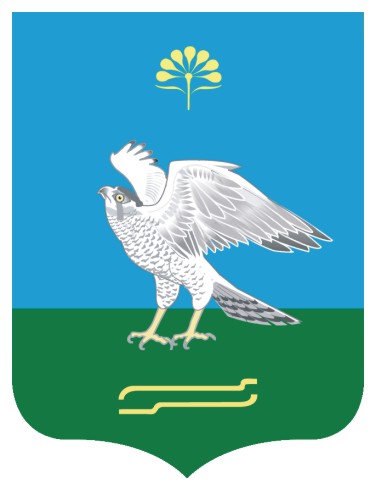 Республика БашкортостанАдминистрация сельского поселения Качегановский сельсовет муниципального района Миякинский район Башkортостан РеспубликаhыМиeкe районы муниципаль районыныn Кoсoгeн ауыл советы ауыл билeмehе 	ХакимиeтеРеспублика БашкортостанАдминистрация сельского поселения Качегановский сельсовет муниципального района Миякинский район Приложение 3к Административному  регламенту предоставления Федеральной миграционной службой Государственной  услуги  по регистрационному учету граждан Российской Федерации  по   месту  пребывания и по месту  жительства  в пределах Российской Федерации(с изменениями от 23.12.2009) форма N 2АДРЕСНЫЙ ЛИСТОК ПРИБЫТИЯАДРЕСНЫЙ ЛИСТОК ПРИБЫТИЯАДРЕСНЫЙ ЛИСТОК ПРИБЫТИЯАДРЕСНЫЙ ЛИСТОК ПРИБЫТИЯАДРЕСНЫЙ ЛИСТОК ПРИБЫТИЯАДРЕСНЫЙ ЛИСТОК ПРИБЫТИЯАДРЕСНЫЙ ЛИСТОК ПРИБЫТИЯАДРЕСНЫЙ ЛИСТОК ПРИБЫТИЯАДРЕСНЫЙ ЛИСТОК ПРИБЫТИЯАДРЕСНЫЙ ЛИСТОК ПРИБЫТИЯАДРЕСНЫЙ ЛИСТОК ПРИБЫТИЯАДРЕСНЫЙ ЛИСТОК ПРИБЫТИЯАДРЕСНЫЙ ЛИСТОК ПРИБЫТИЯАДРЕСНЫЙ ЛИСТОК ПРИБЫТИЯАДРЕСНЫЙ ЛИСТОК ПРИБЫТИЯАДРЕСНЫЙ ЛИСТОК ПРИБЫТИЯАДРЕСНЫЙ ЛИСТОК ПРИБЫТИЯАДРЕСНЫЙ ЛИСТОК ПРИБЫТИЯАДРЕСНЫЙ ЛИСТОК ПРИБЫТИЯАДРЕСНЫЙ ЛИСТОК ПРИБЫТИЯАДРЕСНЫЙ ЛИСТОК ПРИБЫТИЯАДРЕСНЫЙ ЛИСТОК ПРИБЫТИЯАДРЕСНЫЙ ЛИСТОК ПРИБЫТИЯ1. Фамилия1. Фамилия1. Фамилия1. Фамилия1. Фамилия2. Имя2. Имя2. Имя2. Имя2. Имя3. Отчество3. Отчество3. Отчество3. Отчество3. Отчество4.Дата рождения 4.Дата рождения 4.Дата рождения 4.Дата рождения 4.Дата рождения 4.Дата рождения 4.Дата рождения "2020годагодагода5. Гражданство5. Гражданство5. Гражданство5. Гражданство5. Гражданство5. Гражданство5. Гражданство5. Гражданство6. Место рождения:6. Место рождения:6. Место рождения:6. Место рождения:6. Место рождения:6. Место рождения:6. Место рождения:6. Место рождения: республика , край, область, округ республика , край, область, округ республика , край, область, округ республика , край, область, округ республика , край, область, округ республика , край, область, округ республика , край, область, округ республика , край, область, округ республика , край, область, округ республика , край, область, округ республика , край, область, округ республика , край, область, округ республика , край, область, округ республика , край, область, округ республика , край, область, округ республика , край, область, округрайонрайонрайонрайонрайонгород, пгтгород, пгтгород, пгтгород, пгтгород, пгтсело, деревня, аул, кишлаксело, деревня, аул, кишлаксело, деревня, аул, кишлаксело, деревня, аул, кишлаксело, деревня, аул, кишлаксело, деревня, аул, кишлаксело, деревня, аул, кишлаксело, деревня, аул, кишлаксело, деревня, аул, кишлаксело, деревня, аул, кишлаксело, деревня, аул, кишлаксело, деревня, аул, кишлаксело, деревня, аул, кишлак7. Пол(подчеркнуть):муж.,жен.7. Пол(подчеркнуть):муж.,жен.7. Пол(подчеркнуть):муж.,жен.7. Пол(подчеркнуть):муж.,жен.7. Пол(подчеркнуть):муж.,жен.7. Пол(подчеркнуть):муж.,жен.7. Пол(подчеркнуть):муж.,жен.7. Пол(подчеркнуть):муж.,жен.7. Пол(подчеркнуть):муж.,жен.7. Пол(подчеркнуть):муж.,жен.7. Пол(подчеркнуть):муж.,жен.7. Пол(подчеркнуть):муж.,жен.7. Пол(подчеркнуть):муж.,жен.7. Пол(подчеркнуть):муж.,жен.7. Пол(подчеркнуть):муж.,жен.7. Пол(подчеркнуть):муж.,жен.7. Пол(подчеркнуть):муж.,жен.8. Зарегистрирован (а)  по   месту  пребывания до "8. Зарегистрирован (а)  по   месту  пребывания до "8. Зарегистрирован (а)  по   месту  пребывания до "8. Зарегистрирован (а)  по   месту  пребывания до "8. Зарегистрирован (а)  по   месту  пребывания до "8. Зарегистрирован (а)  по   месту  пребывания до "8. Зарегистрирован (а)  по   месту  пребывания до "8. Зарегистрирован (а)  по   месту  пребывания до "8. Зарегистрирован (а)  по   месту  пребывания до "8. Зарегистрирован (а)  по   месту  пребывания до "8. Зарегистрирован (а)  по   месту  пребывания до "8. Зарегистрирован (а)  по   месту  пребывания до "8. Зарегистрирован (а)  по   месту  пребывания до "8. Зарегистрирован (а)  по   месту  пребывания до "8. Зарегистрирован (а)  по   месту  пребывания до "8. Зарегистрирован (а)  по   месту  пребывания до "8. Зарегистрирован (а)  по   месту  пребывания до "8. Зарегистрирован (а)  по   месту  пребывания до "8. Зарегистрирован (а)  по   месту  пребывания до "8. Зарегистрирован (а)  по   месту  пребывания до "8. Зарегистрирован (а)  по   месту  пребывания до """20 г.(ненужное зачеркнуть)  по   месту   жительства (ненужное зачеркнуть)  по   месту   жительства (ненужное зачеркнуть)  по   месту   жительства (ненужное зачеркнуть)  по   месту   жительства (ненужное зачеркнуть)  по   месту   жительства (ненужное зачеркнуть)  по   месту   жительства (ненужное зачеркнуть)  по   месту   жительства (ненужное зачеркнуть)  по   месту   жительства (ненужное зачеркнуть)  по   месту   жительства (ненужное зачеркнуть)  по   месту   жительства (ненужное зачеркнуть)  по   месту   жительства (ненужное зачеркнуть)  по   месту   жительства (ненужное зачеркнуть)  по   месту   жительства (ненужное зачеркнуть)  по   месту   жительства (ненужное зачеркнуть)  по   месту   жительства (ненужное зачеркнуть)  по   месту   жительства (ненужное зачеркнуть)  по   месту   жительства (ненужное зачеркнуть)  по   месту   жительства (ненужное зачеркнуть)  по   месту   жительства (ненужное зачеркнуть)  по   месту   жительства (ненужное зачеркнуть)  по   месту   жительства (ненужное зачеркнуть)  по   месту   жительства (ненужное зачеркнуть)  по   месту   жительства (ненужное зачеркнуть)  по   месту   жительства (ненужное зачеркнуть)  по   месту   жительства (ненужное зачеркнуть)  по   месту   жительства (ненужное зачеркнуть)  по   месту   жительства (ненужное зачеркнуть)  по   месту   жительства (ненужное зачеркнуть)  по   месту   жительства (ненужное зачеркнуть)  по   месту   жительства (ненужное зачеркнуть)  по   месту   жительства (ненужное зачеркнуть)  по   месту   жительства 9. Зарегистрирован по адресу:9. Зарегистрирован по адресу:9. Зарегистрирован по адресу:9. Зарегистрирован по адресу:9. Зарегистрирован по адресу:9. Зарегистрирован по адресу:9. Зарегистрирован по адресу:9. Зарегистрирован по адресу:9. Зарегистрирован по адресу:9. Зарегистрирован по адресу:9. Зарегистрирован по адресу:9. Зарегистрирован по адресу:9. Зарегистрирован по адресу:9. Зарегистрирован по адресу:9. Зарегистрирован по адресу:9. Зарегистрирован по адресу:9. Зарегистрирован по адресу:9. Зарегистрирован по адресу:9. Зарегистрирован по адресу:9. Зарегистрирован по адресу:9. Зарегистрирован по адресу:9. Зарегистрирован по адресу:9. Зарегистрирован по адресу:9. Зарегистрирован по адресу:9. Зарегистрирован по адресу:9. Зарегистрирован по адресу:9. Зарегистрирован по адресу:9. Зарегистрирован по адресу:9. Зарегистрирован по адресу:9. Зарегистрирован по адресу:9. Зарегистрирован по адресу:9. Зарегистрирован по адресу: республика , край, область, округ республика , край, область, округ республика , край, область, округ республика , край, область, округ республика , край, область, округ республика , край, область, округ республика , край, область, округ республика , край, область, округ республика , край, область, округ республика , край, область, округ республика , край, область, округ республика , край, область, округ республика , край, область, округ республика , край, область, округ республика , край, область, округ республика , край, область, округ республика , край, область, округ республика , край, область, округрайонрайонрайонрайонгород, пгтгород, пгтгород, пгтгород, пгтсело, деревня, аул, кишлаксело, деревня, аул, кишлаксело, деревня, аул, кишлаксело, деревня, аул, кишлаксело, деревня, аул, кишлаксело, деревня, аул, кишлаксело, деревня, аул, кишлаксело, деревня, аул, кишлаксело, деревня, аул, кишлаксело, деревня, аул, кишлаксело, деревня, аул, кишлаксело, деревня, аул, кишлаксело, деревня, аул, кишлаксело, деревня, аул, кишлаксело, деревня, аул, кишлакул._________________________, дом_________, корп.________, кв.___________ул._________________________, дом_________, корп.________, кв.___________ул._________________________, дом_________, корп.________, кв.___________ул._________________________, дом_________, корп.________, кв.___________ул._________________________, дом_________, корп.________, кв.___________ул._________________________, дом_________, корп.________, кв.___________ул._________________________, дом_________, корп.________, кв.___________ул._________________________, дом_________, корп.________, кв.___________ул._________________________, дом_________, корп.________, кв.___________ул._________________________, дом_________, корп.________, кв.___________ул._________________________, дом_________, корп.________, кв.___________ул._________________________, дом_________, корп.________, кв.___________ул._________________________, дом_________, корп.________, кв.___________ул._________________________, дом_________, корп.________, кв.___________ул._________________________, дом_________, корп.________, кв.___________ул._________________________, дом_________, корп.________, кв.___________ул._________________________, дом_________, корп.________, кв.___________ул._________________________, дом_________, корп.________, кв.___________ул._________________________, дом_________, корп.________, кв.___________ул._________________________, дом_________, корп.________, кв.___________ул._________________________, дом_________, корп.________, кв.___________ул._________________________, дом_________, корп.________, кв.___________ул._________________________, дом_________, корп.________, кв.___________ул._________________________, дом_________, корп.________, кв.___________ул._________________________, дом_________, корп.________, кв.___________ул._________________________, дом_________, корп.________, кв.___________ул._________________________, дом_________, корп.________, кв.___________ул._________________________, дом_________, корп.________, кв.___________ул._________________________, дом_________, корп.________, кв.___________ул._________________________, дом_________, корп.________, кв.___________ул._________________________, дом_________, корп.________, кв.___________ул._________________________, дом_________, корп.________, кв.___________(наименование органа регистрационного учета, оформившего регистр.)(наименование органа регистрационного учета, оформившего регистр.)(наименование органа регистрационного учета, оформившего регистр.)(наименование органа регистрационного учета, оформившего регистр.)(наименование органа регистрационного учета, оформившего регистр.)(наименование органа регистрационного учета, оформившего регистр.)(наименование органа регистрационного учета, оформившего регистр.)(наименование органа регистрационного учета, оформившего регистр.)(наименование органа регистрационного учета, оформившего регистр.)(наименование органа регистрационного учета, оформившего регистр.)(наименование органа регистрационного учета, оформившего регистр.)(наименование органа регистрационного учета, оформившего регистр.)(наименование органа регистрационного учета, оформившего регистр.)(наименование органа регистрационного учета, оформившего регистр.)(наименование органа регистрационного учета, оформившего регистр.)(наименование органа регистрационного учета, оформившего регистр.)(наименование органа регистрационного учета, оформившего регистр.)(наименование органа регистрационного учета, оформившего регистр.)(наименование органа регистрационного учета, оформившего регистр.)(наименование органа регистрационного учета, оформившего регистр.)(наименование органа регистрационного учета, оформившего регистр.)(наименование органа регистрационного учета, оформившего регистр.)(наименование органа регистрационного учета, оформившего регистр.)(наименование органа регистрационного учета, оформившего регистр.)(наименование органа регистрационного учета, оформившего регистр.)(наименование органа регистрационного учета, оформившего регистр.)(наименование органа регистрационного учета, оформившего регистр.)(наименование органа регистрационного учета, оформившего регистр.)(наименование органа регистрационного учета, оформившего регистр.)(наименование органа регистрационного учета, оформившего регистр.)(наименование органа регистрационного учета, оформившего регистр.)(наименование органа регистрационного учета, оформившего регистр.)Документ, удостоверяющий личность: видДокумент, удостоверяющий личность: видДокумент, удостоверяющий личность: видДокумент, удостоверяющий личность: видДокумент, удостоверяющий личность: видДокумент, удостоверяющий личность: видДокумент, удостоверяющий личность: видДокумент, удостоверяющий личность: видДокумент, удостоверяющий личность: видДокумент, удостоверяющий личность: видДокумент, удостоверяющий личность: видДокумент, удостоверяющий личность: видДокумент, удостоверяющий личность: видДокумент, удостоверяющий личность: видДокумент, удостоверяющий личность: видДокумент, удостоверяющий личность: видДокумент, удостоверяющий личность: видДокумент, удостоверяющий личность: видДокумент, удостоверяющий личность: видДокумент, удостоверяющий личность: видсериясерияNвыданвыданвыданнаименование органа, учреждения, выдавшего документнаименование органа, учреждения, выдавшего документнаименование органа, учреждения, выдавшего документнаименование органа, учреждения, выдавшего документнаименование органа, учреждения, выдавшего документнаименование органа, учреждения, выдавшего документнаименование органа, учреждения, выдавшего документнаименование органа, учреждения, выдавшего документнаименование органа, учреждения, выдавшего документнаименование органа, учреждения, выдавшего документнаименование органа, учреждения, выдавшего документнаименование органа, учреждения, выдавшего документ"___"_________________20___г."___"_________________20___г."___"_________________20___г."___"_________________20___г."___"_________________20___г."___"_________________20___г."___"_________________20___г."___"_________________20___г."___"_________________20___г."___"_________________20___г."___"_________________20___г."___"_________________20___г.(оборотная сторона)(оборотная сторона)(оборотная сторона)(оборотная сторона)(оборотная сторона)(оборотная сторона)(оборотная сторона)(оборотная сторона)(оборотная сторона)(оборотная сторона)(оборотная сторона)(оборотная сторона)10. Откуда прибыл10. Откуда прибыл10. Откуда прибыл10. Откуда прибыл10. Откуда прибыл10. Откуда прибыл10. Откуда прибыл10. Откуда прибыл10. Откуда прибыл10. Откуда прибыл10. Откуда прибыл10. Откуда прибыл10. Откуда прибыл10. Откуда прибыл10. Откуда прибыл10. Откуда прибыл10. Откуда прибыл10. Откуда прибыл10. Откуда прибыл10. Откуда прибылреспублика, край, область, округреспублика, край, область, округреспублика, край, область, округреспублика, край, область, округреспублика, край, область, округреспублика, край, область, округреспублика, край, область, округреспублика, край, область, округреспублика, край, область, округреспублика, край, область, округреспублика, край, область, округреспублика, край, область, округреспублика, край, область, округреспублика, край, область, округреспублика, край, область, округреспублика, край, область, округреспублика, край, область, округреспублика, край, область, округреспублика, край, область, округрайонрайонрайонрайонрайонрайонгород, пгтгород, пгтгород, пгтгород, пгтгород, пгтгород, пгтсело, деревня, аул, кишлаксело, деревня, аул, кишлаксело, деревня, аул, кишлаксело, деревня, аул, кишлаксело, деревня, аул, кишлаксело, деревня, аул, кишлаксело, деревня, аул, кишлаксело, деревня, аул, кишлаксело, деревня, аул, кишлаксело, деревня, аул, кишлаксело, деревня, аул, кишлаксело, деревня, аул, кишлаксело, деревня, аул, кишлаксело, деревня, аул, кишлакул.________________________, дом_________ , корп.__________ , кв.__________ул.________________________, дом_________ , корп.__________ , кв.__________ул.________________________, дом_________ , корп.__________ , кв.__________ул.________________________, дом_________ , корп.__________ , кв.__________ул.________________________, дом_________ , корп.__________ , кв.__________ул.________________________, дом_________ , корп.__________ , кв.__________ул.________________________, дом_________ , корп.__________ , кв.__________ул.________________________, дом_________ , корп.__________ , кв.__________ул.________________________, дом_________ , корп.__________ , кв.__________ул.________________________, дом_________ , корп.__________ , кв.__________ул.________________________, дом_________ , корп.__________ , кв.__________ул.________________________, дом_________ , корп.__________ , кв.__________ул.________________________, дом_________ , корп.__________ , кв.__________ул.________________________, дом_________ , корп.__________ , кв.__________ул.________________________, дом_________ , корп.__________ , кв.__________ул.________________________, дом_________ , корп.__________ , кв.__________ул.________________________, дом_________ , корп.__________ , кв.__________ул.________________________, дом_________ , корп.__________ , кв.__________ул.________________________, дом_________ , корп.__________ , кв.__________ул.________________________, дом_________ , корп.__________ , кв.__________ул.________________________, дом_________ , корп.__________ , кв.__________ул.________________________, дом_________ , корп.__________ , кв.__________ул.________________________, дом_________ , корп.__________ , кв.__________ул.________________________, дом_________ , корп.__________ , кв.__________ул.________________________, дом_________ , корп.__________ , кв.__________ул.________________________, дом_________ , корп.__________ , кв.__________ул.________________________, дом_________ , корп.__________ , кв.__________ул.________________________, дом_________ , корп.__________ , кв.__________ул.________________________, дом_________ , корп.__________ , кв.__________ул.________________________, дом_________ , корп.__________ , кв.__________ул.________________________, дом_________ , корп.__________ , кв.__________ул.________________________, дом_________ , корп.__________ , кв.__________Переехал (а) в том же населенном пункте с ул., дом_____ , корп.____ , кв._____дом_____ , корп.____ , кв._____дом_____ , корп.____ , кв._____дом_____ , корп.____ , кв._____Переменил (а) фамилию, имя, отчество, год рождения,Переменил (а) фамилию, имя, отчество, год рождения,Переменил (а) фамилию, имя, отчество, год рождения,Переменил (а) фамилию, имя, отчество, год рождения,Переменил (а) фамилию, имя, отчество, год рождения,Переменил (а) фамилию, имя, отчество, год рождения,национальность с(указать прежние данные)(указать прежние данные)(указать прежние данные)(указать прежние данные)(указать прежние данные)Другие причины11. Листок составлен"___"__________ 20___г. 20___г. 20___г. Подпись лица, составившего листок 12. Сведения проверил и регистрацию оформилПодпись лица, составившего листок 12. Сведения проверил и регистрацию оформилПодпись лица, составившего листок 12. Сведения проверил и регистрацию оформил________________________________ ________________________________ ________________________________ "___"____________20___г."___"____________20___г."___"____________20___г.(подпись)(подпись)(подпись)Размер 114 х Размер 114 х Размер 114 х Размер 114 х Размер 114 х Размер 114 х Приложение 4к Административному  регламенту предоставления Федеральной миграционной службой Государственной  услуги  по регистрационному учету граждан Российской Федерации  по   месту  пребывания и  по   месту   жительства  в пределах Российской Федерации(с изменениями от 23.12.2009) форма N 7Приложение 4к Административному  регламенту предоставления Федеральной миграционной службой Государственной  услуги  по регистрационному учету граждан Российской Федерации  по   месту  пребывания и  по   месту   жительства  в пределах Российской Федерации(с изменениями от 23.12.2009) форма N 7Приложение 4к Административному  регламенту предоставления Федеральной миграционной службой Государственной  услуги  по регистрационному учету граждан Российской Федерации  по   месту  пребывания и  по   месту   жительства  в пределах Российской Федерации(с изменениями от 23.12.2009) форма N 7Приложение 4к Административному  регламенту предоставления Федеральной миграционной службой Государственной  услуги  по регистрационному учету граждан Российской Федерации  по   месту  пребывания и  по   месту   жительства  в пределах Российской Федерации(с изменениями от 23.12.2009) форма N 7Приложение 4к Административному  регламенту предоставления Федеральной миграционной службой Государственной  услуги  по регистрационному учету граждан Российской Федерации  по   месту  пребывания и  по   месту   жительства  в пределах Российской Федерации(с изменениями от 23.12.2009) форма N 7Приложение 4к Административному  регламенту предоставления Федеральной миграционной службой Государственной  услуги  по регистрационному учету граждан Российской Федерации  по   месту  пребывания и  по   месту   жительства  в пределах Российской Федерации(с изменениями от 23.12.2009) форма N 7Приложение 4к Административному  регламенту предоставления Федеральной миграционной службой Государственной  услуги  по регистрационному учету граждан Российской Федерации  по   месту  пребывания и  по   месту   жительства  в пределах Российской Федерации(с изменениями от 23.12.2009) форма N 7АДРЕСНЫЙ ЛИСТОК УБЫТИЯАДРЕСНЫЙ ЛИСТОК УБЫТИЯАДРЕСНЫЙ ЛИСТОК УБЫТИЯАДРЕСНЫЙ ЛИСТОК УБЫТИЯАДРЕСНЫЙ ЛИСТОК УБЫТИЯАДРЕСНЫЙ ЛИСТОК УБЫТИЯАДРЕСНЫЙ ЛИСТОК УБЫТИЯАДРЕСНЫЙ ЛИСТОК УБЫТИЯАДРЕСНЫЙ ЛИСТОК УБЫТИЯАДРЕСНЫЙ ЛИСТОК УБЫТИЯАДРЕСНЫЙ ЛИСТОК УБЫТИЯАДРЕСНЫЙ ЛИСТОК УБЫТИЯ1. Фамилия 1. Фамилия 2. Имя3. Отчество3. Отчество3. Отчество4. Дата рождения "___" _________20___г. 4. Дата рождения "___" _________20___г. 4. Дата рождения "___" _________20___г. 4. Дата рождения "___" _________20___г. 4. Дата рождения "___" _________20___г. 4. Дата рождения "___" _________20___г. 4. Дата рождения "___" _________20___г. 4. Дата рождения "___" _________20___г. 4. Дата рождения "___" _________20___г. 4. Дата рождения "___" _________20___г. 5. Гражданство5. Гражданство5. Гражданство5. Гражданство6. Место6. Место6. Место6. Место республика , край, область, округ республика , край, область, округ республика , край, область, округ республика , край, область, округ республика , край, область, округ республика , край, область, округ республика , край, область, округ республика , край, область, округ республика , край, область, округ республика , край, область, округрождениярождениярождениярождениярайонрайонрайонгород (пгт)город (пгт)город (пгт)село, деревня, аул, кишлаксело, деревня, аул, кишлаксело, деревня, аул, кишлаксело, деревня, аул, кишлаксело, деревня, аул, кишлаксело, деревня, аул, кишлаксело, деревня, аул, кишлак7. Пол (подчеркнуть) муж., жен. 7. Пол (подчеркнуть) муж., жен. 7. Пол (подчеркнуть) муж., жен. 7. Пол (подчеркнуть) муж., жен. 7. Пол (подчеркнуть) муж., жен. 7. Пол (подчеркнуть) муж., жен. 7. Пол (подчеркнуть) муж., жен. 7. Пол (подчеркнуть) муж., жен. 7. Пол (подчеркнуть) муж., жен. 7. Пол (подчеркнуть) муж., жен. 7. Пол (подчеркнуть) муж., жен. 7. Пол (подчеркнуть) муж., жен. 7. Пол (подчеркнуть) муж., жен. 8. Был зарегистрирован8. Был зарегистрирован8. Был зарегистрирован8. Был зарегистрирован8. Был зарегистрированреспублика, край, область, округреспублика, край, область, округреспублика, край, область, округреспублика, край, область, округреспублика, край, область, округреспублика, край, область, округреспублика, край, область, округреспублика, край, область, округреспублика, край, область, округреспублика, край, область, округпо адресупо адресупо адресупо адресупо адресурайон город (пгт)город (пгт)город (пгт)город (пгт)село, деревня, аул, кишлаксело, деревня, аул, кишлаксело, деревня, аул, кишлаксело, деревня, аул, кишлаксело, деревня, аул, кишлаксело, деревня, аул, кишлаксело, деревня, аул, кишлакул._______________, дом N_____, корп.______, кв._________ул._______________, дом N_____, корп.______, кв._________ул._______________, дом N_____, корп.______, кв._________ул._______________, дом N_____, корп.______, кв._________ул._______________, дом N_____, корп.______, кв._________ул._______________, дом N_____, корп.______, кв._________ул._______________, дом N_____, корп.______, кв._________ул._______________, дом N_____, корп.______, кв._________ул._______________, дом N_____, корп.______, кв._________ул._______________, дом N_____, корп.______, кв._________ул._______________, дом N_____, корп.______, кв._________ул._______________, дом N_____, корп.______, кв._________9. Куда выбыл:9. Куда выбыл:9. Куда выбыл:9. Куда выбыл:9. Куда выбыл:республика, край, область, округреспублика, край, область, округреспублика, край, область, округреспублика, край, область, округреспублика, край, область, округреспублика, край, область, округреспублика, край, область, округреспублика, край, область, округреспублика, край, область, округреспублика, край, область, округрайон город (пгт)город (пгт)город (пгт)село, деревня, аул, кишлаксело, деревня, аул, кишлаксело, деревня, аул, кишлаксело, деревня, аул, кишлаксело, деревня, аул, кишлаксело, деревня, аул, кишлаксело, деревня, аул, кишлаксело, деревня, аул, кишлакул._________________, дом_____ N_____, корп.____, кв.____ул._________________, дом_____ N_____, корп.____, кв.____ул._________________, дом_____ N_____, корп.____, кв.____ул._________________, дом_____ N_____, корп.____, кв.____ул._________________, дом_____ N_____, корп.____, кв.____ул._________________, дом_____ N_____, корп.____, кв.____ул._________________, дом_____ N_____, корп.____, кв.____ул._________________, дом_____ N_____, корп.____, кв.____ул._________________, дом_____ N_____, корп.____, кв.____ул._________________, дом_____ N_____, корп.____, кв.____ул._________________, дом_____ N_____, корп.____, кв.____ул._________________, дом_____ N_____, корп.____, кв.____Переехал в этом же населенном пункте на ул.________________________________________Переехал в этом же населенном пункте на ул.________________________________________Переехал в этом же населенном пункте на ул.________________________________________Переехал в этом же населенном пункте на ул.________________________________________Переехал в этом же населенном пункте на ул.________________________________________Переехал в этом же населенном пункте на ул.________________________________________Переехал в этом же населенном пункте на ул.________________________________________Переехал в этом же населенном пункте на ул.________________________________________Переехал в этом же населенном пункте на ул.________________________________________Переехал в этом же населенном пункте на ул.________________________________________Переехал в этом же населенном пункте на ул.________________________________________Переехал в этом же населенном пункте на ул.________________________________________Переехал в этом же населенном пункте на ул.________________________________________Переехал в этом же населенном пункте на ул.________________________________________Переехал в этом же населенном пункте на ул.________________________________________Переехал в этом же населенном пункте на ул.________________________________________Переехал в этом же населенном пункте на ул.________________________________________дом N__________________, корп.________________, кв.___________________ илидом N__________________, корп.________________, кв.___________________ илидом N__________________, корп.________________, кв.___________________ илидом N__________________, корп.________________, кв.___________________ илидом N__________________, корп.________________, кв.___________________ илидом N__________________, корп.________________, кв.___________________ илидом N__________________, корп.________________, кв.___________________ илидом N__________________, корп.________________, кв.___________________ илидом N__________________, корп.________________, кв.___________________ илидом N__________________, корп.________________, кв.___________________ илидом N__________________, корп.________________, кв.___________________ илидом N__________________, корп.________________, кв.___________________ илидом N__________________, корп.________________, кв.___________________ илидом N__________________, корп.________________, кв.___________________ илидом N__________________, корп.________________, кв.___________________ илидом N__________________, корп.________________, кв.___________________ илидом N__________________, корп.________________, кв.___________________ илипеременил фамилию, имя, отчество или другие анкетные данные________________________переменил фамилию, имя, отчество или другие анкетные данные________________________переменил фамилию, имя, отчество или другие анкетные данные________________________переменил фамилию, имя, отчество или другие анкетные данные________________________переменил фамилию, имя, отчество или другие анкетные данные________________________переменил фамилию, имя, отчество или другие анкетные данные________________________переменил фамилию, имя, отчество или другие анкетные данные________________________переменил фамилию, имя, отчество или другие анкетные данные________________________переменил фамилию, имя, отчество или другие анкетные данные________________________переменил фамилию, имя, отчество или другие анкетные данные________________________переменил фамилию, имя, отчество или другие анкетные данные________________________переменил фамилию, имя, отчество или другие анкетные данные________________________переменил фамилию, имя, отчество или другие анкетные данные________________________переменил фамилию, имя, отчество или другие анкетные данные________________________переменил фамилию, имя, отчество или другие анкетные данные________________________переменил фамилию, имя, отчество или другие анкетные данные________________________переменил фамилию, имя, отчество или другие анкетные данные________________________(указать новые данные)(указать новые данные)(указать новые данные)(указать новые данные)(указать новые данные)(указать новые данные)(указать новые данные)(указать новые данные)(указать новые данные)(указать новые данные)(указать новые данные)(указать новые данные)(указать новые данные)(указать новые данные)(указать новые данные)(указать новые данные)(указать новые данные)Форма N7(оборотная сторона)Форма N7(оборотная сторона)Форма N7(оборотная сторона)Форма N7(оборотная сторона)Форма N7(оборотная сторона)Форма N7(оборотная сторона)Форма N7(оборотная сторона)Форма N7(оборотная сторона)Форма N7(оборотная сторона)10. Документ, удостоверяющий личность: вид10. Документ, удостоверяющий личность: вид10. Документ, удостоверяющий личность: вид10. Документ, удостоверяющий личность: вид10. Документ, удостоверяющий личность: вид10. Документ, удостоверяющий личность: вид10. Документ, удостоверяющий личность: вид10. Документ, удостоверяющий личность: вид10. Документ, удостоверяющий личность: вид10. Документ, удостоверяющий личность: вид10. Документ, удостоверяющий личность: вид10. Документ, удостоверяющий личность: вид10. Документ, удостоверяющий личность: вид10. Документ, удостоверяющий личность: вид10. Документ, удостоверяющий личность: вид10. Документ, удостоверяющий личность: вид10. Документ, удостоверяющий личность: вид10. Документ, удостоверяющий личность: видсерия____________ N______________ выдансерия____________ N______________ выдансерия____________ N______________ выдансерия____________ N______________ выдансерия____________ N______________ выдансерия____________ N______________ выдансерия____________ N______________ выдансерия____________ N______________ выдансерия____________ N______________ выдансерия____________ N______________ выдансерия____________ N______________ выдансерия____________ N______________ выдансерия____________ N______________ выдансерия____________ N______________ выдансерия____________ N______________ выдансерия____________ N______________ выдансерия____________ N______________ выдансерия____________ N______________ выдансерия____________ N______________ выдан(наименование органа,(наименование органа,(наименование органа,(наименование органа,(наименование органа,(наименование органа,(наименование органа,(наименование органа,(наименование органа,(наименование органа,(наименование органа,(наименование органа,"_____" _________________19____г."_____" _________________19____г."_____" _________________19____г."_____" _________________19____г."_____" _________________19____г."_____" _________________19____г."_____" _________________19____г."_____" _________________19____г."_____" _________________19____г."_____" _________________19____г."_____" _________________19____г."_____" _________________19____г.учреждения)учреждения)учреждения)учреждения)учреждения)учреждения)учреждения)учреждения)учреждения)учреждения)учреждения)учреждения)учреждения)учреждения)учреждения)учреждения)учреждения)учреждения)учреждения)11. Листок составлен "____" _________________20_____г.11. Листок составлен "____" _________________20_____г.11. Листок составлен "____" _________________20_____г.11. Листок составлен "____" _________________20_____г.11. Листок составлен "____" _________________20_____г.11. Листок составлен "____" _________________20_____г.11. Листок составлен "____" _________________20_____г.11. Листок составлен "____" _________________20_____г.11. Листок составлен "____" _________________20_____г.11. Листок составлен "____" _________________20_____г.11. Листок составлен "____" _________________20_____г.11. Листок составлен "____" _________________20_____г.11. Листок составлен "____" _________________20_____г.11. Листок составлен "____" _________________20_____г.11. Листок составлен "____" _________________20_____г.11. Листок составлен "____" _________________20_____г.11. Листок составлен "____" _________________20_____г.11. Листок составлен "____" _________________20_____г.11. Листок составлен "____" _________________20_____г.11. Листок составлен "____" _________________20_____г.11. Листок составлен "____" _________________20_____г.11. Листок составлен "____" _________________20_____г.11. Листок составлен "____" _________________20_____г.11. Листок составлен "____" _________________20_____г.11. Листок составлен "____" _________________20_____г.11. Листок составлен "____" _________________20_____г.11. Листок составлен "____" _________________20_____г.11. Листок составлен "____" _________________20_____г.11. Листок составлен "____" _________________20_____г.11. Листок составлен "____" _________________20_____г.11. Листок составлен "____" _________________20_____г.Подпись лица, составившего листок_________________________________________Подпись лица, составившего листок_________________________________________Подпись лица, составившего листок_________________________________________Подпись лица, составившего листок_________________________________________Подпись лица, составившего листок_________________________________________Подпись лица, составившего листок_________________________________________Подпись лица, составившего листок_________________________________________Подпись лица, составившего листок_________________________________________Подпись лица, составившего листок_________________________________________Подпись лица, составившего листок_________________________________________Подпись лица, составившего листок_________________________________________Подпись лица, составившего листок_________________________________________Подпись лица, составившего листок_________________________________________Подпись лица, составившего листок_________________________________________Подпись лица, составившего листок_________________________________________Подпись лица, составившего листок_________________________________________Подпись лица, составившего листок_________________________________________Подпись лица, составившего листок_________________________________________Подпись лица, составившего листок_________________________________________Подпись лица, составившего листок_________________________________________Подпись лица, составившего листок_________________________________________Подпись лица, составившего листок_________________________________________Подпись лица, составившего листок_________________________________________Подпись лица, составившего листок_________________________________________Подпись лица, составившего листок_________________________________________Подпись лица, составившего листок_________________________________________Подпись лица, составившего листок_________________________________________Подпись лица, составившего листок_________________________________________Подпись лица, составившего листок_________________________________________Подпись лица, составившего листок_________________________________________Подпись лица, составившего листок_________________________________________12. Сведения проверил и снятие с регистрационного учета оформил12. Сведения проверил и снятие с регистрационного учета оформил12. Сведения проверил и снятие с регистрационного учета оформил12. Сведения проверил и снятие с регистрационного учета оформил12. Сведения проверил и снятие с регистрационного учета оформил12. Сведения проверил и снятие с регистрационного учета оформил12. Сведения проверил и снятие с регистрационного учета оформил12. Сведения проверил и снятие с регистрационного учета оформил12. Сведения проверил и снятие с регистрационного учета оформил12. Сведения проверил и снятие с регистрационного учета оформил12. Сведения проверил и снятие с регистрационного учета оформил12. Сведения проверил и снятие с регистрационного учета оформил12. Сведения проверил и снятие с регистрационного учета оформил12. Сведения проверил и снятие с регистрационного учета оформил12. Сведения проверил и снятие с регистрационного учета оформил12. Сведения проверил и снятие с регистрационного учета оформил12. Сведения проверил и снятие с регистрационного учета оформил12. Сведения проверил и снятие с регистрационного учета оформил12. Сведения проверил и снятие с регистрационного учета оформил12. Сведения проверил и снятие с регистрационного учета оформил12. Сведения проверил и снятие с регистрационного учета оформил12. Сведения проверил и снятие с регистрационного учета оформил12. Сведения проверил и снятие с регистрационного учета оформил12. Сведения проверил и снятие с регистрационного учета оформил12. Сведения проверил и снятие с регистрационного учета оформил12. Сведения проверил и снятие с регистрационного учета оформил12. Сведения проверил и снятие с регистрационного учета оформил12. Сведения проверил и снятие с регистрационного учета оформил12. Сведения проверил и снятие с регистрационного учета оформил12. Сведения проверил и снятие с регистрационного учета оформил12. Сведения проверил и снятие с регистрационного учета оформилПодпись сотрудника органа регистрационного учетаПодпись сотрудника органа регистрационного учетаПодпись сотрудника органа регистрационного учетаПодпись сотрудника органа регистрационного учетаПодпись сотрудника органа регистрационного учетаПодпись сотрудника органа регистрационного учетаПодпись сотрудника органа регистрационного учетаПодпись сотрудника органа регистрационного учетаПодпись сотрудника органа регистрационного учетаПодпись сотрудника органа регистрационного учетаПодпись сотрудника органа регистрационного учетаПодпись сотрудника органа регистрационного учетаПодпись сотрудника органа регистрационного учетаПодпись сотрудника органа регистрационного учетаПодпись сотрудника органа регистрационного учетаПодпись сотрудника органа регистрационного учетаПодпись сотрудника органа регистрационного учетаПодпись сотрудника органа регистрационного учетаПодпись сотрудника органа регистрационного учетаПодпись сотрудника органа регистрационного учетаПодпись сотрудника органа регистрационного учетаПодпись сотрудника органа регистрационного учетаПодпись сотрудника органа регистрационного учета"_____" ______________20____г."_____" ______________20____г."_____" ______________20____г."_____" ______________20____г."_____" ______________20____г."_____" ______________20____г."_____" ______________20____г."_____" ______________20____г."_____" ______________20____г."_____" ______________20____г."_____" ______________20____г."_____" ______________20____г."_____" ______________20____г."_____" ______________20____г."_____" ______________20____г."_____" ______________20____г."_____" ______________20____г."_____" ______________20____г.Размер 114 х Размер 114 х Размер 114 х Размер 114 х Размер 114 х Размер 114 х Размер 114 х Размер 114 х Размер 114 х Размер 114 х Размер 114 х Размер 114 х Размер 114 х Размер 114 х Размер 114 х Размер 114 х Размер 114 х Размер 114 х Размер 114 х Размер 114 х Размер 114 х Размер 114 х Размер 114 х Размер 114 х Размер 114 х Размер 114 х Размер 114 х Размер 114 х Размер 114 х Размер 114 х Размер 114 х Приложение 5к Административному  регламенту предоставления Федеральной миграционной службой Государственной  услуги  по регистрационному учету граждан Российской Федерации  по   месту  пребывания и по месту  жительства  в пределах Российской Федерации(с изменениями от 23.12.2009) форма N 6Приложение 5к Административному  регламенту предоставления Федеральной миграционной службой Государственной  услуги  по регистрационному учету граждан Российской Федерации  по   месту  пребывания и по месту  жительства  в пределах Российской Федерации(с изменениями от 23.12.2009) форма N 6Приложение 5к Административному  регламенту предоставления Федеральной миграционной службой Государственной  услуги  по регистрационному учету граждан Российской Федерации  по   месту  пребывания и по месту  жительства  в пределах Российской Федерации(с изменениями от 23.12.2009) форма N 6Приложение 5к Административному  регламенту предоставления Федеральной миграционной службой Государственной  услуги  по регистрационному учету граждан Российской Федерации  по   месту  пребывания и по месту  жительства  в пределах Российской Федерации(с изменениями от 23.12.2009) форма N 6Приложение 5к Административному  регламенту предоставления Федеральной миграционной службой Государственной  услуги  по регистрационному учету граждан Российской Федерации  по   месту  пребывания и по месту  жительства  в пределах Российской Федерации(с изменениями от 23.12.2009) форма N 6Приложение 5к Административному  регламенту предоставления Федеральной миграционной службой Государственной  услуги  по регистрационному учету граждан Российской Федерации  по   месту  пребывания и по месту  жительства  в пределах Российской Федерации(с изменениями от 23.12.2009) форма N 6Приложение 5к Административному  регламенту предоставления Федеральной миграционной службой Государственной  услуги  по регистрационному учету граждан Российской Федерации  по   месту  пребывания и по месту  жительства  в пределах Российской Федерации(с изменениями от 23.12.2009) форма N 6Приложение 5к Административному  регламенту предоставления Федеральной миграционной службой Государственной  услуги  по регистрационному учету граждан Российской Федерации  по   месту  пребывания и по месту  жительства  в пределах Российской Федерации(с изменениями от 23.12.2009) форма N 6Приложение 5к Административному  регламенту предоставления Федеральной миграционной службой Государственной  услуги  по регистрационному учету граждан Российской Федерации  по   месту  пребывания и по месту  жительства  в пределах Российской Федерации(с изменениями от 23.12.2009) форма N 6Приложение 5к Административному  регламенту предоставления Федеральной миграционной службой Государственной  услуги  по регистрационному учету граждан Российской Федерации  по   месту  пребывания и по месту  жительства  в пределах Российской Федерации(с изменениями от 23.12.2009) форма N 6Приложение 5к Административному  регламенту предоставления Федеральной миграционной службой Государственной  услуги  по регистрационному учету граждан Российской Федерации  по   месту  пребывания и по месту  жительства  в пределах Российской Федерации(с изменениями от 23.12.2009) форма N 6Приложение 5к Административному  регламенту предоставления Федеральной миграционной службой Государственной  услуги  по регистрационному учету граждан Российской Федерации  по   месту  пребывания и по месту  жительства  в пределах Российской Федерации(с изменениями от 23.12.2009) форма N 6Приложение 5к Административному  регламенту предоставления Федеральной миграционной службой Государственной  услуги  по регистрационному учету граждан Российской Федерации  по   месту  пребывания и по месту  жительства  в пределах Российской Федерации(с изменениями от 23.12.2009) форма N 6Приложение 5к Административному  регламенту предоставления Федеральной миграционной службой Государственной  услуги  по регистрационному учету граждан Российской Федерации  по   месту  пребывания и по месту  жительства  в пределах Российской Федерации(с изменениями от 23.12.2009) форма N 6Приложение 5к Административному  регламенту предоставления Федеральной миграционной службой Государственной  услуги  по регистрационному учету граждан Российской Федерации  по   месту  пребывания и по месту  жительства  в пределах Российской Федерации(с изменениями от 23.12.2009) форма N 6Приложение 5к Административному  регламенту предоставления Федеральной миграционной службой Государственной  услуги  по регистрационному учету граждан Российской Федерации  по   месту  пребывания и по месту  жительства  в пределах Российской Федерации(с изменениями от 23.12.2009) форма N 6Приложение 5к Административному  регламенту предоставления Федеральной миграционной службой Государственной  услуги  по регистрационному учету граждан Российской Федерации  по   месту  пребывания и по месту  жительства  в пределах Российской Федерации(с изменениями от 23.12.2009) форма N 6Приложение 5к Административному  регламенту предоставления Федеральной миграционной службой Государственной  услуги  по регистрационному учету граждан Российской Федерации  по   месту  пребывания и по месту  жительства  в пределах Российской Федерации(с изменениями от 23.12.2009) форма N 6Приложение 5к Административному  регламенту предоставления Федеральной миграционной службой Государственной  услуги  по регистрационному учету граждан Российской Федерации  по   месту  пребывания и по месту  жительства  в пределах Российской Федерации(с изменениями от 23.12.2009) форма N 6Приложение 5к Административному  регламенту предоставления Федеральной миграционной службой Государственной  услуги  по регистрационному учету граждан Российской Федерации  по   месту  пребывания и по месту  жительства  в пределах Российской Федерации(с изменениями от 23.12.2009) форма N 6Приложение 5к Административному  регламенту предоставления Федеральной миграционной службой Государственной  услуги  по регистрационному учету граждан Российской Федерации  по   месту  пребывания и по месту  жительства  в пределах Российской Федерации(с изменениями от 23.12.2009) форма N 6Приложение 5к Административному  регламенту предоставления Федеральной миграционной службой Государственной  услуги  по регистрационному учету граждан Российской Федерации  по   месту  пребывания и по месту  жительства  в пределах Российской Федерации(с изменениями от 23.12.2009) форма N 6Приложение 5к Административному  регламенту предоставления Федеральной миграционной службой Государственной  услуги  по регистрационному учету граждан Российской Федерации  по   месту  пребывания и по месту  жительства  в пределах Российской Федерации(с изменениями от 23.12.2009) форма N 6Приложение 5к Административному  регламенту предоставления Федеральной миграционной службой Государственной  услуги  по регистрационному учету граждан Российской Федерации  по   месту  пребывания и по месту  жительства  в пределах Российской Федерации(с изменениями от 23.12.2009) форма N 6Приложение 5к Административному  регламенту предоставления Федеральной миграционной службой Государственной  услуги  по регистрационному учету граждан Российской Федерации  по   месту  пребывания и по месту  жительства  в пределах Российской Федерации(с изменениями от 23.12.2009) форма N 6Приложение 5к Административному  регламенту предоставления Федеральной миграционной службой Государственной  услуги  по регистрационному учету граждан Российской Федерации  по   месту  пребывания и по месту  жительства  в пределах Российской Федерации(с изменениями от 23.12.2009) форма N 6Приложение 5к Административному  регламенту предоставления Федеральной миграционной службой Государственной  услуги  по регистрационному учету граждан Российской Федерации  по   месту  пребывания и по месту  жительства  в пределах Российской Федерации(с изменениями от 23.12.2009) форма N 6Приложение 5к Административному  регламенту предоставления Федеральной миграционной службой Государственной  услуги  по регистрационному учету граждан Российской Федерации  по   месту  пребывания и по месту  жительства  в пределах Российской Федерации(с изменениями от 23.12.2009) форма N 6Приложение 5к Административному  регламенту предоставления Федеральной миграционной службой Государственной  услуги  по регистрационному учету граждан Российской Федерации  по   месту  пребывания и по месту  жительства  в пределах Российской Федерации(с изменениями от 23.12.2009) форма N 6Приложение 5к Административному  регламенту предоставления Федеральной миграционной службой Государственной  услуги  по регистрационному учету граждан Российской Федерации  по   месту  пребывания и по месту  жительства  в пределах Российской Федерации(с изменениями от 23.12.2009) форма N 6Приложение 5к Административному  регламенту предоставления Федеральной миграционной службой Государственной  услуги  по регистрационному учету граждан Российской Федерации  по   месту  пребывания и по месту  жительства  в пределах Российской Федерации(с изменениями от 23.12.2009) форма N 6Приложение 5к Административному  регламенту предоставления Федеральной миграционной службой Государственной  услуги  по регистрационному учету граждан Российской Федерации  по   месту  пребывания и по месту  жительства  в пределах Российской Федерации(с изменениями от 23.12.2009) форма N 6ЗАЯВЛЕНИЕо регистрации по месту жительстваЗАЯВЛЕНИЕо регистрации по месту жительстваЗАЯВЛЕНИЕо регистрации по месту жительстваЗАЯВЛЕНИЕо регистрации по месту жительстваЗАЯВЛЕНИЕо регистрации по месту жительстваЗАЯВЛЕНИЕо регистрации по месту жительстваЗАЯВЛЕНИЕо регистрации по месту жительстваЗАЯВЛЕНИЕо регистрации по месту жительстваЗАЯВЛЕНИЕо регистрации по месту жительстваЗАЯВЛЕНИЕо регистрации по месту жительстваЗАЯВЛЕНИЕо регистрации по месту жительстваЗАЯВЛЕНИЕо регистрации по месту жительстваЗАЯВЛЕНИЕо регистрации по месту жительстваЗАЯВЛЕНИЕо регистрации по месту жительстваЗАЯВЛЕНИЕо регистрации по месту жительстваЗАЯВЛЕНИЕо регистрации по месту жительстваЗАЯВЛЕНИЕо регистрации по месту жительстваЗАЯВЛЕНИЕо регистрации по месту жительстваЗАЯВЛЕНИЕо регистрации по месту жительстваЗАЯВЛЕНИЕо регистрации по месту жительстваЗАЯВЛЕНИЕо регистрации по месту жительстваЗАЯВЛЕНИЕо регистрации по месту жительстваЗАЯВЛЕНИЕо регистрации по месту жительстваЗАЯВЛЕНИЕо регистрации по месту жительстваЗАЯВЛЕНИЕо регистрации по месту жительстваЗАЯВЛЕНИЕо регистрации по месту жительстваЗАЯВЛЕНИЕо регистрации по месту жительстваЗАЯВЛЕНИЕо регистрации по месту жительстваЗАЯВЛЕНИЕо регистрации по месту жительстваЗАЯВЛЕНИЕо регистрации по месту жительстваЗАЯВЛЕНИЕо регистрации по месту жительстваЗАЯВЛЕНИЕо регистрации по месту жительстваВ отдел внутренних дел, В администрациюВ отдел внутренних дел, В администрациюВ отдел внутренних дел, В администрациюВ отдел внутренних дел, В администрациюВ отдел внутренних дел, В администрациюВ отдел внутренних дел, В администрациюВ отдел внутренних дел, В администрациюВ отдел внутренних дел, В администрациюВ отдел внутренних дел, В администрациюВ отдел внутренних дел, В администрациюВ отдел внутренних дел, В администрациюВ отдел внутренних дел, В администрациюВ отдел внутренних дел, В администрациюВ отдел внутренних дел, В администрациюВ отдел внутренних дел, В администрациюВ отдел внутренних дел, В администрациюВ отдел внутренних дел, В администрациюВ отдел внутренних дел, В администрациюВ отдел внутренних дел, В администрациюВ отдел внутренних дел, В администрациюВ отдел внутренних дел, В администрациюВ отдел внутренних дел, В администрацию(ненужное зачеркнуть)(ненужное зачеркнуть)(ненужное зачеркнуть)(ненужное зачеркнуть)(ненужное зачеркнуть)(ненужное зачеркнуть)(ненужное зачеркнуть)(ненужное зачеркнуть)(ненужное зачеркнуть)(ненужное зачеркнуть)от(фамилия, имя, отчество, год рождения)прибыл(а) из(фамилия, имя, отчество, год рождения)прибыл(а) из(фамилия, имя, отчество, год рождения)прибыл(а) из(фамилия, имя, отчество, год рождения)прибыл(а) из(фамилия, имя, отчество, год рождения)прибыл(а) из(фамилия, имя, отчество, год рождения)прибыл(а) из(фамилия, имя, отчество, год рождения)прибыл(а) из(фамилия, имя, отчество, год рождения)прибыл(а) из(фамилия, имя, отчество, год рождения)прибыл(а) из(фамилия, имя, отчество, год рождения)прибыл(а) из(фамилия, имя, отчество, год рождения)прибыл(а) из(фамилия, имя, отчество, год рождения)прибыл(а) из(фамилия, имя, отчество, год рождения)прибыл(а) из(фамилия, имя, отчество, год рождения)прибыл(а) из(фамилия, имя, отчество, год рождения)прибыл(а) из(фамилия, имя, отчество, год рождения)прибыл(а) из(фамилия, имя, отчество, год рождения)прибыл(а) из(фамилия, имя, отчество, год рождения)прибыл(а) из(фамилия, имя, отчество, год рождения)прибыл(а) из(фамилия, имя, отчество, год рождения)прибыл(а) из(фамилия, имя, отчество, год рождения)прибыл(а) из(фамилия, имя, отчество, год рождения)прибыл(а) из(фамилия, имя, отчество, год рождения)прибыл(а) из(фамилия, имя, отчество, год рождения)прибыл(а) из(фамилия, имя, отчество, год рождения)прибыл(а) из(фамилия, имя, отчество, год рождения)прибыл(а) из(фамилия, имя, отчество, год рождения)прибыл(а) из(фамилия, имя, отчество, год рождения)прибыл(а) из(фамилия, имя, отчество, год рождения)прибыл(а) из(фамилия, имя, отчество, год рождения)прибыл(а) из(фамилия, имя, отчество, год рождения)прибыл(а) из(фамилия, имя, отчество, год рождения)прибыл(а) из(указать точный адрес)(указать точный адрес)(указать точный адрес)(указать точный адрес)(указать точный адрес)(указать точный адрес)(указать точный адрес)(указать точный адрес)(указать точный адрес)(указать точный адрес)(указать точный адрес)(указать точный адрес)(указать точный адрес)(указать точный адрес)(указать точный адрес)(указать точный адрес)(указать точный адрес)(указать точный адрес)(указать точный адрес)(указать точный адрес)(указать точный адрес)(указать точный адрес)(указать точный адрес)(указать точный адрес)(указать точный адрес)(указать точный адрес)(указать точный адрес)(указать точный адрес)(указать точный адрес)(указать точный адрес)(указать точный адрес)(указать точный адрес)Жилое помещение предоставленоЖилое помещение предоставленоЖилое помещение предоставленоЖилое помещение предоставленоЖилое помещение предоставленоЖилое помещение предоставленоЖилое помещение предоставленоЖилое помещение предоставленоЖилое помещение предоставленоЖилое помещение предоставленоЖилое помещение предоставленоЖилое помещение предоставленоЖилое помещение предоставлено(указать Ф.И.О. лица, предоставившего(указать Ф.И.О. лица, предоставившего(указать Ф.И.О. лица, предоставившего(указать Ф.И.О. лица, предоставившего(указать Ф.И.О. лица, предоставившего(указать Ф.И.О. лица, предоставившего(указать Ф.И.О. лица, предоставившего(указать Ф.И.О. лица, предоставившего(указать Ф.И.О. лица, предоставившего(указать Ф.И.О. лица, предоставившего(указать Ф.И.О. лица, предоставившего(указать Ф.И.О. лица, предоставившего(указать Ф.И.О. лица, предоставившего(указать Ф.И.О. лица, предоставившего(указать Ф.И.О. лица, предоставившего(указать Ф.И.О. лица, предоставившего(указать Ф.И.О. лица, предоставившего(указать Ф.И.О. лица, предоставившего(указать Ф.И.О. лица, предоставившегожилое помещение, степень родства)жилое помещение, степень родства)жилое помещение, степень родства)жилое помещение, степень родства)жилое помещение, степень родства)жилое помещение, степень родства)жилое помещение, степень родства)жилое помещение, степень родства)жилое помещение, степень родства)жилое помещение, степень родства)жилое помещение, степень родства)жилое помещение, степень родства)жилое помещение, степень родства)жилое помещение, степень родства)жилое помещение, степень родства)жилое помещение, степень родства)жилое помещение, степень родства)жилое помещение, степень родства)жилое помещение, степень родства)жилое помещение, степень родства)жилое помещение, степень родства)жилое помещение, степень родства)жилое помещение, степень родства)жилое помещение, степень родства)жилое помещение, степень родства)жилое помещение, степень родства)жилое помещение, степень родства)жилое помещение, степень родства)жилое помещение, степень родства)жилое помещение, степень родства)жилое помещение, степень родства)жилое помещение, степень родства)на основаниина основаниина основаниина основаниина основаниина основании(свидетельство о государственной регистрации права: №, когда и кем выдано, дата оформления договора, дата решения суда, заявление и т.д.)(свидетельство о государственной регистрации права: №, когда и кем выдано, дата оформления договора, дата решения суда, заявление и т.д.)(свидетельство о государственной регистрации права: №, когда и кем выдано, дата оформления договора, дата решения суда, заявление и т.д.)(свидетельство о государственной регистрации права: №, когда и кем выдано, дата оформления договора, дата решения суда, заявление и т.д.)(свидетельство о государственной регистрации права: №, когда и кем выдано, дата оформления договора, дата решения суда, заявление и т.д.)(свидетельство о государственной регистрации права: №, когда и кем выдано, дата оформления договора, дата решения суда, заявление и т.д.)(свидетельство о государственной регистрации права: №, когда и кем выдано, дата оформления договора, дата решения суда, заявление и т.д.)(свидетельство о государственной регистрации права: №, когда и кем выдано, дата оформления договора, дата решения суда, заявление и т.д.)(свидетельство о государственной регистрации права: №, когда и кем выдано, дата оформления договора, дата решения суда, заявление и т.д.)(свидетельство о государственной регистрации права: №, когда и кем выдано, дата оформления договора, дата решения суда, заявление и т.д.)(свидетельство о государственной регистрации права: №, когда и кем выдано, дата оформления договора, дата решения суда, заявление и т.д.)(свидетельство о государственной регистрации права: №, когда и кем выдано, дата оформления договора, дата решения суда, заявление и т.д.)(свидетельство о государственной регистрации права: №, когда и кем выдано, дата оформления договора, дата решения суда, заявление и т.д.)(свидетельство о государственной регистрации права: №, когда и кем выдано, дата оформления договора, дата решения суда, заявление и т.д.)(свидетельство о государственной регистрации права: №, когда и кем выдано, дата оформления договора, дата решения суда, заявление и т.д.)(свидетельство о государственной регистрации права: №, когда и кем выдано, дата оформления договора, дата решения суда, заявление и т.д.)(свидетельство о государственной регистрации права: №, когда и кем выдано, дата оформления договора, дата решения суда, заявление и т.д.)(свидетельство о государственной регистрации права: №, когда и кем выдано, дата оформления договора, дата решения суда, заявление и т.д.)(свидетельство о государственной регистрации права: №, когда и кем выдано, дата оформления договора, дата решения суда, заявление и т.д.)(свидетельство о государственной регистрации права: №, когда и кем выдано, дата оформления договора, дата решения суда, заявление и т.д.)(свидетельство о государственной регистрации права: №, когда и кем выдано, дата оформления договора, дата решения суда, заявление и т.д.)(свидетельство о государственной регистрации права: №, когда и кем выдано, дата оформления договора, дата решения суда, заявление и т.д.)(свидетельство о государственной регистрации права: №, когда и кем выдано, дата оформления договора, дата решения суда, заявление и т.д.)(свидетельство о государственной регистрации права: №, когда и кем выдано, дата оформления договора, дата решения суда, заявление и т.д.)(свидетельство о государственной регистрации права: №, когда и кем выдано, дата оформления договора, дата решения суда, заявление и т.д.)(свидетельство о государственной регистрации права: №, когда и кем выдано, дата оформления договора, дата решения суда, заявление и т.д.)по адресу:по адресу:по адресу:по адресу:по адресу:ул.(наименование населенного пункта)(наименование населенного пункта)(наименование населенного пункта)(наименование населенного пункта)(наименование населенного пункта)(наименование населенного пункта)(наименование населенного пункта)(наименование населенного пункта)(наименование населенного пункта)(наименование населенного пункта)(наименование населенного пункта)(наименование населенного пункта)(наименование населенного пункта)(наименование населенного пункта)(наименование населенного пункта)(наименование населенного пункта)(наименование населенного пункта)(наименование населенного пункта)(наименование населенного пункта)(наименование населенного пункта)(наименование населенного пункта)домдом, корп., корп., корп., корп., квартира, квартира............Документ, удостоверяющий личность: видДокумент, удостоверяющий личность: видДокумент, удостоверяющий личность: видДокумент, удостоверяющий личность: видДокумент, удостоверяющий личность: видДокумент, удостоверяющий личность: видДокумент, удостоверяющий личность: видДокумент, удостоверяющий личность: видДокумент, удостоверяющий личность: видДокумент, удостоверяющий личность: видДокумент, удостоверяющий личность: видДокумент, удостоверяющий личность: видДокумент, удостоверяющий личность: видДокумент, удостоверяющий личность: видДокумент, удостоверяющий личность: видДокумент, удостоверяющий личность: видДокумент, удостоверяющий личность: вид(паспорт, свидетельство о рождении и т.д.)(паспорт, свидетельство о рождении и т.д.)(паспорт, свидетельство о рождении и т.д.)(паспорт, свидетельство о рождении и т.д.)(паспорт, свидетельство о рождении и т.д.)(паспорт, свидетельство о рождении и т.д.)(паспорт, свидетельство о рождении и т.д.)(паспорт, свидетельство о рождении и т.д.)(паспорт, свидетельство о рождении и т.д.)(паспорт, свидетельство о рождении и т.д.)(паспорт, свидетельство о рождении и т.д.)(паспорт, свидетельство о рождении и т.д.)(паспорт, свидетельство о рождении и т.д.)(паспорт, свидетельство о рождении и т.д.)(паспорт, свидетельство о рождении и т.д.)сериясериясерияNNкем выданкем выданкем выданкем выданкем выданкем выданкем выданкем выданкем выданкем выдан(наименование органа, учрежден.)(наименование органа, учрежден.)(наименование органа, учрежден.)(наименование органа, учрежден.)(наименование органа, учрежден.)(наименование органа, учрежден.)(наименование органа, учрежден.)(наименование органа, учрежден.)дата выдачидата выдачидата выдачидата выдачидата выдачидата выдачидата выдачиПодпись заявителяПодпись заявителяПодпись заявителяПодпись заявителяПодпись заявителяПодпись заявителяПодпись заявителяПодпись заявителяПодпись заявителя"""20г.г.Подпись лица, предоставившего жилое помещениеПодпись лица, предоставившего жилое помещениеПодпись лица, предоставившего жилое помещениеПодпись лица, предоставившего жилое помещениеПодпись лица, предоставившего жилое помещениеПодпись лица, предоставившего жилое помещениеПодпись лица, предоставившего жилое помещениеПодпись лица, предоставившего жилое помещениеПодпись лица, предоставившего жилое помещениеПодпись лица, предоставившего жилое помещениеПодпись лица, предоставившего жилое помещениеПодпись лица, предоставившего жилое помещениеПодпись лица, предоставившего жилое помещениеПодпись лица, предоставившего жилое помещениеПодпись лица, предоставившего жилое помещениеПодпись лица, предоставившего жилое помещениеПодпись лица, предоставившего жилое помещениеПодпись лица, предоставившего жилое помещениеПодпись лица, предоставившего жилое помещениеПодпись лица, предоставившего жилое помещениеПодпись лица, предоставившего жилое помещениеПодпись лица, предоставившего жилое помещениеПодпись лица, предоставившего жилое помещениеПодпись лица, предоставившего жилое помещениеПодпись лица, предоставившего жилое помещениеВселение произведено в соответствии с законодательными и иными нормативными правовыми актами Российской Федерации.Вселение произведено в соответствии с законодательными и иными нормативными правовыми актами Российской Федерации.Вселение произведено в соответствии с законодательными и иными нормативными правовыми актами Российской Федерации.Вселение произведено в соответствии с законодательными и иными нормативными правовыми актами Российской Федерации.Вселение произведено в соответствии с законодательными и иными нормативными правовыми актами Российской Федерации.Вселение произведено в соответствии с законодательными и иными нормативными правовыми актами Российской Федерации.Вселение произведено в соответствии с законодательными и иными нормативными правовыми актами Российской Федерации.Вселение произведено в соответствии с законодательными и иными нормативными правовыми актами Российской Федерации.Вселение произведено в соответствии с законодательными и иными нормативными правовыми актами Российской Федерации.Вселение произведено в соответствии с законодательными и иными нормативными правовыми актами Российской Федерации.Вселение произведено в соответствии с законодательными и иными нормативными правовыми актами Российской Федерации.М.П.Подпись должностного лицаПодпись должностного лицаПодпись должностного лицаПодпись должностного лицаПодпись должностного лицаПринятое решениеПринятое решение""20г.Подпись должностного лицаПодпись должностного лицаПодпись должностного лицаПодпись должностного лицаПодпись должностного лицаПодпись должностного лицаПодпись должностного лица---------------------------------------------------------Линия отреза -------------------------------------------------------- ---------------------------------------------------------Линия отреза -------------------------------------------------------- ---------------------------------------------------------Линия отреза -------------------------------------------------------- ---------------------------------------------------------Линия отреза -------------------------------------------------------- ---------------------------------------------------------Линия отреза -------------------------------------------------------- ---------------------------------------------------------Линия отреза -------------------------------------------------------- ---------------------------------------------------------Линия отреза -------------------------------------------------------- ---------------------------------------------------------Линия отреза -------------------------------------------------------- ---------------------------------------------------------Линия отреза -------------------------------------------------------- ---------------------------------------------------------Линия отреза -------------------------------------------------------- ---------------------------------------------------------Линия отреза -------------------------------------------------------- ---------------------------------------------------------Линия отреза -------------------------------------------------------- ---------------------------------------------------------Линия отреза -------------------------------------------------------- ---------------------------------------------------------Линия отреза -------------------------------------------------------- ---------------------------------------------------------Линия отреза -------------------------------------------------------- ---------------------------------------------------------Линия отреза -------------------------------------------------------- ---------------------------------------------------------Линия отреза -------------------------------------------------------- ---------------------------------------------------------Линия отреза -------------------------------------------------------- ---------------------------------------------------------Линия отреза -------------------------------------------------------- ---------------------------------------------------------Линия отреза -------------------------------------------------------- ---------------------------------------------------------Линия отреза -------------------------------------------------------- ---------------------------------------------------------Линия отреза -------------------------------------------------------- ЗАЯВЛЕНИЕЗАЯВЛЕНИЕЗАЯВЛЕНИЕЗАЯВЛЕНИЕЗАЯВЛЕНИЕЗАЯВЛЕНИЕЗАЯВЛЕНИЕЗАЯВЛЕНИЕЗАЯВЛЕНИЕЗАЯВЛЕНИЕЗАЯВЛЕНИЕЗАЯВЛЕНИЕЗАЯВЛЕНИЕЗАЯВЛЕНИЕЗАЯВЛЕНИЕЗАЯВЛЕНИЕЗАЯВЛЕНИЕЗАЯВЛЕНИЕЗАЯВЛЕНИЕЗАЯВЛЕНИЕЗАЯВЛЕНИЕЗАЯВЛЕНИЕо снятии с регистрационного учета по месту жительствао снятии с регистрационного учета по месту жительствао снятии с регистрационного учета по месту жительствао снятии с регистрационного учета по месту жительствао снятии с регистрационного учета по месту жительствао снятии с регистрационного учета по месту жительствао снятии с регистрационного учета по месту жительствао снятии с регистрационного учета по месту жительствао снятии с регистрационного учета по месту жительствао снятии с регистрационного учета по месту жительствао снятии с регистрационного учета по месту жительствао снятии с регистрационного учета по месту жительствао снятии с регистрационного учета по месту жительствао снятии с регистрационного учета по месту жительствао снятии с регистрационного учета по месту жительствао снятии с регистрационного учета по месту жительствао снятии с регистрационного учета по месту жительствао снятии с регистрационного учета по месту жительствао снятии с регистрационного учета по месту жительствао снятии с регистрационного учета по месту жительствао снятии с регистрационного учета по месту жительствао снятии с регистрационного учета по месту жительстваВ отдел внутренних дел, В администрациюВ отдел внутренних дел, В администрациюВ отдел внутренних дел, В администрациюВ отдел внутренних дел, В администрациюВ отдел внутренних дел, В администрациюВ отдел внутренних дел, В администрациюВ отдел внутренних дел, В администрациюВ отдел внутренних дел, В администрациюВ отдел внутренних дел, В администрацию(ненужное зачеркнуть)(ненужное зачеркнуть)(ненужное зачеркнуть)(ненужное зачеркнуть)(ненужное зачеркнуть)(ненужное зачеркнуть)(ненужное зачеркнуть)(ненужное зачеркнуть)(ненужное зачеркнуть)(ненужное зачеркнуть)(ненужное зачеркнуть)(ненужное зачеркнуть)(ненужное зачеркнуть)от(Ф.И.О., год и место рождения)(Ф.И.О., год и место рождения)(Ф.И.О., год и место рождения)(Ф.И.О., год и место рождения)(Ф.И.О., год и место рождения)(Ф.И.О., год и место рождения)(Ф.И.О., год и место рождения)(Ф.И.О., год и место рождения)(Ф.И.О., год и место рождения)(Ф.И.О., год и место рождения)(Ф.И.О., год и место рождения)(Ф.И.О., год и место рождения)(Ф.И.О., год и место рождения)(Ф.И.О., год и место рождения)(Ф.И.О., год и место рождения)(Ф.И.О., год и место рождения)(Ф.И.О., год и место рождения)(Ф.И.О., год и место рождения)(Ф.И.О., год и место рождения)(Ф.И.О., год и место рождения)(Ф.И.О., год и место рождения)(Ф.И.О., год и место рождения)Документ, удостоверяющий личность:Документ, удостоверяющий личность:Документ, удостоверяющий личность:Документ, удостоверяющий личность:Документ, удостоверяющий личность:Документ, удостоверяющий личность:Документ, удостоверяющий личность:(паспорт, свидетельство о рождении и т.д.)(паспорт, свидетельство о рождении и т.д.)(паспорт, свидетельство о рождении и т.д.)(паспорт, свидетельство о рождении и т.д.)(паспорт, свидетельство о рождении и т.д.)(паспорт, свидетельство о рождении и т.д.)(паспорт, свидетельство о рождении и т.д.)(паспорт, свидетельство о рождении и т.д.)(паспорт, свидетельство о рождении и т.д.)(паспорт, свидетельство о рождении и т.д.)(паспорт, свидетельство о рождении и т.д.)(паспорт, свидетельство о рождении и т.д.)(паспорт, свидетельство о рождении и т.д.)(паспорт, свидетельство о рождении и т.д.)(паспорт, свидетельство о рождении и т.д.)(паспорт, свидетельство о рождении и т.д.)(паспорт, свидетельство о рождении и т.д.)(паспорт, свидетельство о рождении и т.д.)(паспорт, свидетельство о рождении и т.д.)(паспорт, свидетельство о рождении и т.д.)(паспорт, свидетельство о рождении и т.д.)(паспорт, свидетельство о рождении и т.д.)сериясерияNNкем выданкем выдандата выдачидата выдачидата выдачидата выдачи(наименование органа, учрежден.)(наименование органа, учрежден.)(наименование органа, учрежден.)(наименование органа, учрежден.)(наименование органа, учрежден.)(наименование органа, учрежден.)(наименование органа, учрежден.)(наименование органа, учрежден.)(наименование органа, учрежден.)(наименование органа, учрежден.)(наименование органа, учрежден.)(наименование органа, учрежден.)(наименование органа, учрежден.)В связи с регистрацией по новому месту жительства по адресу:В связи с регистрацией по новому месту жительства по адресу:В связи с регистрацией по новому месту жительства по адресу:В связи с регистрацией по новому месту жительства по адресу:В связи с регистрацией по новому месту жительства по адресу:В связи с регистрацией по новому месту жительства по адресу:В связи с регистрацией по новому месту жительства по адресу:В связи с регистрацией по новому месту жительства по адресу:В связи с регистрацией по новому месту жительства по адресу:В связи с регистрацией по новому месту жительства по адресу:В связи с регистрацией по новому месту жительства по адресу:В связи с регистрацией по новому месту жительства по адресу:В связи с регистрацией по новому месту жительства по адресу:В связи с регистрацией по новому месту жительства по адресу:В связи с регистрацией по новому месту жительства по адресу:В связи с регистрацией по новому месту жительства по адресу:В связи с регистрацией по новому месту жительства по адресу:(указать точный адрес)(указать точный адрес)(указать точный адрес)(указать точный адрес)(указать точный адрес)(указать точный адрес)(указать точный адрес)(указать точный адрес)(указать точный адрес)(указать точный адрес)(указать точный адрес)(указать точный адрес)(указать точный адрес)(указать точный адрес)(указать точный адрес)(указать точный адрес)(указать точный адрес)(указать точный адрес)(указать точный адрес)(указать точный адрес)(указать точный адрес)(указать точный адрес)Орган регистрационного учетаОрган регистрационного учетаОрган регистрационного учетаОрган регистрационного учетаОрган регистрационного учета(наименование органа)(наименование органа)(наименование органа)(наименование органа)(наименование органа)(наименование органа)(наименование органа)(наименование органа)(наименование органа)(наименование органа)(наименование органа)(наименование органа)(наименование органа)(наименование органа)(наименование органа)(наименование органа)(наименование органа)прошу снять меня прошу снять меня прошу снять меня прошу снять меня прошу снять меня прошу снять меня прошу снять меня прошу снять меня прошу снять меня прошу снять меня прошу снять меня прошу снять меня прошу снять меня с регистрационного учета по прежнему месту  жительства  по адресу:с регистрационного учета по прежнему месту  жительства  по адресу:с регистрационного учета по прежнему месту  жительства  по адресу:с регистрационного учета по прежнему месту  жительства  по адресу:с регистрационного учета по прежнему месту  жительства  по адресу:с регистрационного учета по прежнему месту  жительства  по адресу:с регистрационного учета по прежнему месту  жительства  по адресу:с регистрационного учета по прежнему месту  жительства  по адресу:с регистрационного учета по прежнему месту  жительства  по адресу:с регистрационного учета по прежнему месту  жительства  по адресу:с регистрационного учета по прежнему месту  жительства  по адресу:с регистрационного учета по прежнему месту  жительства  по адресу:с регистрационного учета по прежнему месту  жительства  по адресу:с регистрационного учета по прежнему месту  жительства  по адресу:с регистрационного учета по прежнему месту  жительства  по адресу:с регистрационного учета по прежнему месту  жительства  по адресу:с регистрационного учета по прежнему месту  жительства  по адресу:с регистрационного учета по прежнему месту  жительства  по адресу:с регистрационного учета по прежнему месту  жительства  по адресу:с регистрационного учета по прежнему месту  жительства  по адресу:с регистрационного учета по прежнему месту  жительства  по адресу:с регистрационного учета по прежнему месту  жительства  по адресу:Подпись заявителяПодпись заявителяПодпись заявителя"""2020г.Подпись гр.заверяю.заверяю.М.П.М.П.Подпись должностного лицаПодпись должностного лицаПриложение 6к Административному  регламенту предоставления Федеральной миграционной службой Государственной  услуги  по регистрационному учету граждан Российской Федерации  по   месту  пребывания и по месту  жительства  в пределах Российской Федерации(с изменениями от 23.12.2009) форма N 1ЗАЯВЛЕНИЕо регистрации по месту пребыванияПриложение 6к Административному  регламенту предоставления Федеральной миграционной службой Государственной  услуги  по регистрационному учету граждан Российской Федерации  по   месту  пребывания и по месту  жительства  в пределах Российской Федерации(с изменениями от 23.12.2009) форма N 1ЗАЯВЛЕНИЕо регистрации по месту пребыванияПриложение 6к Административному  регламенту предоставления Федеральной миграционной службой Государственной  услуги  по регистрационному учету граждан Российской Федерации  по   месту  пребывания и по месту  жительства  в пределах Российской Федерации(с изменениями от 23.12.2009) форма N 1ЗАЯВЛЕНИЕо регистрации по месту пребыванияПриложение 6к Административному  регламенту предоставления Федеральной миграционной службой Государственной  услуги  по регистрационному учету граждан Российской Федерации  по   месту  пребывания и по месту  жительства  в пределах Российской Федерации(с изменениями от 23.12.2009) форма N 1ЗАЯВЛЕНИЕо регистрации по месту пребыванияПриложение 6к Административному  регламенту предоставления Федеральной миграционной службой Государственной  услуги  по регистрационному учету граждан Российской Федерации  по   месту  пребывания и по месту  жительства  в пределах Российской Федерации(с изменениями от 23.12.2009) форма N 1ЗАЯВЛЕНИЕо регистрации по месту пребыванияПриложение 6к Административному  регламенту предоставления Федеральной миграционной службой Государственной  услуги  по регистрационному учету граждан Российской Федерации  по   месту  пребывания и по месту  жительства  в пределах Российской Федерации(с изменениями от 23.12.2009) форма N 1ЗАЯВЛЕНИЕо регистрации по месту пребыванияПриложение 6к Административному  регламенту предоставления Федеральной миграционной службой Государственной  услуги  по регистрационному учету граждан Российской Федерации  по   месту  пребывания и по месту  жительства  в пределах Российской Федерации(с изменениями от 23.12.2009) форма N 1ЗАЯВЛЕНИЕо регистрации по месту пребыванияПриложение 6к Административному  регламенту предоставления Федеральной миграционной службой Государственной  услуги  по регистрационному учету граждан Российской Федерации  по   месту  пребывания и по месту  жительства  в пределах Российской Федерации(с изменениями от 23.12.2009) форма N 1ЗАЯВЛЕНИЕо регистрации по месту пребыванияПриложение 6к Административному  регламенту предоставления Федеральной миграционной службой Государственной  услуги  по регистрационному учету граждан Российской Федерации  по   месту  пребывания и по месту  жительства  в пределах Российской Федерации(с изменениями от 23.12.2009) форма N 1ЗАЯВЛЕНИЕо регистрации по месту пребыванияПриложение 6к Административному  регламенту предоставления Федеральной миграционной службой Государственной  услуги  по регистрационному учету граждан Российской Федерации  по   месту  пребывания и по месту  жительства  в пределах Российской Федерации(с изменениями от 23.12.2009) форма N 1ЗАЯВЛЕНИЕо регистрации по месту пребыванияПриложение 6к Административному  регламенту предоставления Федеральной миграционной службой Государственной  услуги  по регистрационному учету граждан Российской Федерации  по   месту  пребывания и по месту  жительства  в пределах Российской Федерации(с изменениями от 23.12.2009) форма N 1ЗАЯВЛЕНИЕо регистрации по месту пребыванияПриложение 6к Административному  регламенту предоставления Федеральной миграционной службой Государственной  услуги  по регистрационному учету граждан Российской Федерации  по   месту  пребывания и по месту  жительства  в пределах Российской Федерации(с изменениями от 23.12.2009) форма N 1ЗАЯВЛЕНИЕо регистрации по месту пребыванияПриложение 6к Административному  регламенту предоставления Федеральной миграционной службой Государственной  услуги  по регистрационному учету граждан Российской Федерации  по   месту  пребывания и по месту  жительства  в пределах Российской Федерации(с изменениями от 23.12.2009) форма N 1ЗАЯВЛЕНИЕо регистрации по месту пребыванияПриложение 6к Административному  регламенту предоставления Федеральной миграционной службой Государственной  услуги  по регистрационному учету граждан Российской Федерации  по   месту  пребывания и по месту  жительства  в пределах Российской Федерации(с изменениями от 23.12.2009) форма N 1ЗАЯВЛЕНИЕо регистрации по месту пребыванияПриложение 6к Административному  регламенту предоставления Федеральной миграционной службой Государственной  услуги  по регистрационному учету граждан Российской Федерации  по   месту  пребывания и по месту  жительства  в пределах Российской Федерации(с изменениями от 23.12.2009) форма N 1ЗАЯВЛЕНИЕо регистрации по месту пребыванияПриложение 6к Административному  регламенту предоставления Федеральной миграционной службой Государственной  услуги  по регистрационному учету граждан Российской Федерации  по   месту  пребывания и по месту  жительства  в пределах Российской Федерации(с изменениями от 23.12.2009) форма N 1ЗАЯВЛЕНИЕо регистрации по месту пребыванияВ отдел внутренних дел, в администрациюВ отдел внутренних дел, в администрациюВ отдел внутренних дел, в администрациюВ отдел внутренних дел, в администрациюВ отдел внутренних дел, в администрациюВ отдел внутренних дел, в администрациюВ отдел внутренних дел, в администрациюВ отдел внутренних дел, в администрациюВ отдел внутренних дел, в администрациюВ отдел внутренних дел, в администрациюВ отдел внутренних дел, в администрациюВ отдел внутренних дел, в администрацию(ненужное зачеркнуть)(ненужное зачеркнуть)(ненужное зачеркнуть)(ненужное зачеркнуть)от(фамилия, имя, отчество, год рождения)(фамилия, имя, отчество, год рождения)(фамилия, имя, отчество, год рождения)(фамилия, имя, отчество, год рождения)(фамилия, имя, отчество, год рождения)(фамилия, имя, отчество, год рождения)(фамилия, имя, отчество, год рождения)(фамилия, имя, отчество, год рождения)(фамилия, имя, отчество, год рождения)(фамилия, имя, отчество, год рождения)(фамилия, имя, отчество, год рождения)(фамилия, имя, отчество, год рождения)(фамилия, имя, отчество, год рождения)(фамилия, имя, отчество, год рождения)(фамилия, имя, отчество, год рождения)Прошу зарегистрировать меня сПрошу зарегистрировать меня сПрошу зарегистрировать меня сПрошу зарегистрировать меня сПрошу зарегистрировать меня сПрошу зарегистрировать меня сПрошу зарегистрировать меня с(женой, мужем, семьей, детьми)(женой, мужем, семьей, детьми)(женой, мужем, семьей, детьми)(женой, мужем, семьей, детьми)(женой, мужем, семьей, детьми)(женой, мужем, семьей, детьми)(женой, мужем, семьей, детьми)(женой, мужем, семьей, детьми)(женой, мужем, семьей, детьми)по месту пребывания с ____"______________ 20__ г.по месту пребывания с ____"______________ 20__ г.по месту пребывания с ____"______________ 20__ г.по месту пребывания с ____"______________ 20__ г.по месту пребывания с ____"______________ 20__ г.по месту пребывания с ____"______________ 20__ г.по месту пребывания с ____"______________ 20__ г.по месту пребывания с ____"______________ 20__ г.по месту пребывания с ____"______________ 20__ г.по месту пребывания с ____"______________ 20__ г.по месту пребывания с ____"______________ 20__ г.по месту пребывания с ____"______________ 20__ г.по месту пребывания с ____"______________ 20__ г.по месту пребывания с ____"______________ 20__ г.по месту пребывания с ____"______________ 20__ г.по месту пребывания с ____"______________ 20__ г.по "____"___________ 20___ г. Прибыл (а) изпо "____"___________ 20___ г. Прибыл (а) изпо "____"___________ 20___ г. Прибыл (а) изпо "____"___________ 20___ г. Прибыл (а) изпо "____"___________ 20___ г. Прибыл (а) изпо "____"___________ 20___ г. Прибыл (а) изпо "____"___________ 20___ г. Прибыл (а) изпо "____"___________ 20___ г. Прибыл (а) изпо "____"___________ 20___ г. Прибыл (а) изпо "____"___________ 20___ г. Прибыл (а) изпо "____"___________ 20___ г. Прибыл (а) изпо "____"___________ 20___ г. Прибыл (а) изпо "____"___________ 20___ г. Прибыл (а) изпо "____"___________ 20___ г. Прибыл (а) из(указать точный(указать точныйадрес места жительства прибывшего (ей) гражданина(ки)адрес места жительства прибывшего (ей) гражданина(ки)адрес места жительства прибывшего (ей) гражданина(ки)адрес места жительства прибывшего (ей) гражданина(ки)адрес места жительства прибывшего (ей) гражданина(ки)адрес места жительства прибывшего (ей) гражданина(ки)адрес места жительства прибывшего (ей) гражданина(ки)адрес места жительства прибывшего (ей) гражданина(ки)адрес места жительства прибывшего (ей) гражданина(ки)адрес места жительства прибывшего (ей) гражданина(ки)адрес места жительства прибывшего (ей) гражданина(ки)адрес места жительства прибывшего (ей) гражданина(ки)адрес места жительства прибывшего (ей) гражданина(ки)адрес места жительства прибывшего (ей) гражданина(ки)адрес места жительства прибывшего (ей) гражданина(ки)адрес места жительства прибывшего (ей) гражданина(ки)Жилое помещение предоставленоЖилое помещение предоставленоЖилое помещение предоставленоЖилое помещение предоставленоЖилое помещение предоставленоЖилое помещение предоставленоЖилое помещение предоставленоЖилое помещение предоставлено(Ф.И.О. предоставившего помещение)(Ф.И.О. предоставившего помещение)(Ф.И.О. предоставившего помещение)(Ф.И.О. предоставившего помещение)(Ф.И.О. предоставившего помещение)(Ф.И.О. предоставившего помещение)(Ф.И.О. предоставившего помещение)(Ф.И.О. предоставившего помещение)ОснованиеОснованиеОснование(документ, являющийся основанием для проживания (договор найма(документ, являющийся основанием для проживания (договор найма(документ, являющийся основанием для проживания (договор найма(документ, являющийся основанием для проживания (договор найма(документ, являющийся основанием для проживания (договор найма(документ, являющийся основанием для проживания (договор найма(документ, являющийся основанием для проживания (договор найма(документ, являющийся основанием для проживания (договор найма(документ, являющийся основанием для проживания (договор найма(документ, являющийся основанием для проживания (договор найма(документ, являющийся основанием для проживания (договор найма(документ, являющийся основанием для проживания (договор найма(документ, являющийся основанием для проживания (договор найма(документ, являющийся основанием для проживания (договор найма(документ, являющийся основанием для проживания (договор найма(документ, являющийся основанием для проживания (договор найма(поднайма), заявление лица, предоставившего жилое помещение)(поднайма), заявление лица, предоставившего жилое помещение)(поднайма), заявление лица, предоставившего жилое помещение)(поднайма), заявление лица, предоставившего жилое помещение)(поднайма), заявление лица, предоставившего жилое помещение)(поднайма), заявление лица, предоставившего жилое помещение)(поднайма), заявление лица, предоставившего жилое помещение)(поднайма), заявление лица, предоставившего жилое помещение)(поднайма), заявление лица, предоставившего жилое помещение)(поднайма), заявление лица, предоставившего жилое помещение)(поднайма), заявление лица, предоставившего жилое помещение)(поднайма), заявление лица, предоставившего жилое помещение)(поднайма), заявление лица, предоставившего жилое помещение)(поднайма), заявление лица, предоставившего жилое помещение)(поднайма), заявление лица, предоставившего жилое помещение)(поднайма), заявление лица, предоставившего жилое помещение)Адрес места пребывания: город, поселок, село и т.д.Адрес места пребывания: город, поселок, село и т.д.Адрес места пребывания: город, поселок, село и т.д.Адрес места пребывания: город, поселок, село и т.д.Адрес места пребывания: город, поселок, село и т.д.Адрес места пребывания: город, поселок, село и т.д.Адрес места пребывания: город, поселок, село и т.д.Адрес места пребывания: город, поселок, село и т.д.Адрес места пребывания: город, поселок, село и т.д.Адрес места пребывания: город, поселок, село и т.д.Адрес места пребывания: город, поселок, село и т.д.Адрес места пребывания: город, поселок, село и т.д.Адрес места пребывания: город, поселок, село и т.д.Адрес места пребывания: город, поселок, село и т.д.Адрес места пребывания: город, поселок, село и т.д.ул.________________ дом_____ корпус_______ квартира____________.ул.________________ дом_____ корпус_______ квартира____________.ул.________________ дом_____ корпус_______ квартира____________.ул.________________ дом_____ корпус_______ квартира____________.ул.________________ дом_____ корпус_______ квартира____________.ул.________________ дом_____ корпус_______ квартира____________.ул.________________ дом_____ корпус_______ квартира____________.ул.________________ дом_____ корпус_______ квартира____________.ул.________________ дом_____ корпус_______ квартира____________.ул.________________ дом_____ корпус_______ квартира____________.ул.________________ дом_____ корпус_______ квартира____________.ул.________________ дом_____ корпус_______ квартира____________.ул.________________ дом_____ корпус_______ квартира____________.ул.________________ дом_____ корпус_______ квартира____________.ул.________________ дом_____ корпус_______ квартира____________.ул.________________ дом_____ корпус_______ квартира____________.Документ, удостоверяющий личность: видДокумент, удостоверяющий личность: видДокумент, удостоверяющий личность: видДокумент, удостоверяющий личность: видДокумент, удостоверяющий личность: видДокумент, удостоверяющий личность: видДокумент, удостоверяющий личность: видДокумент, удостоверяющий личность: видДокумент, удостоверяющий личность: видДокумент, удостоверяющий личность: видДокумент, удостоверяющий личность: видДокумент, удостоверяющий личность: видДокумент, удостоверяющий личность: вид(паспорт, св-во о рождении и т.д.)(паспорт, св-во о рождении и т.д.)(паспорт, св-во о рождении и т.д.)сериясерияNвыданвыданвыданвыдан(наименование органа, учреждения)(наименование органа, учреждения)(наименование органа, учреждения)(наименование органа, учреждения)(наименование органа, учреждения)(наименование органа, учреждения)(наименование органа, учреждения)"____" __________20__ г. Подпись заявителя________________________________"____" __________20__ г. Подпись заявителя________________________________"____" __________20__ г. Подпись заявителя________________________________"____" __________20__ г. Подпись заявителя________________________________"____" __________20__ г. Подпись заявителя________________________________"____" __________20__ г. Подпись заявителя________________________________"____" __________20__ г. Подпись заявителя________________________________"____" __________20__ г. Подпись заявителя________________________________"____" __________20__ г. Подпись заявителя________________________________"____" __________20__ г. Подпись заявителя________________________________"____" __________20__ г. Подпись заявителя________________________________"____" __________20__ г. Подпись заявителя________________________________"____" __________20__ г. Подпись заявителя________________________________"____" __________20__ г. Подпись заявителя________________________________"____" __________20__ г. Подпись заявителя________________________________"____" __________20__ г. Подпись заявителя________________________________"____" ____________20__ г."____" ____________20__ г.Подпись лица, предоставившего жилое помещениеПодпись лица, предоставившего жилое помещениеПодпись лица, предоставившего жилое помещениеПодпись лица, предоставившего жилое помещениеПодпись лица, предоставившего жилое помещениеПодпись лица, предоставившего жилое помещениеПодпись лица, предоставившего жилое помещениеПодпись лица, предоставившего жилое помещениеПодпись лица, предоставившего жилое помещениеПодпись лица, предоставившего жилое помещениеПодпись лица, предоставившего жилое помещениеПодпись лица, предоставившего жилое помещениеПодпись лица, предоставившего жилое помещениеПодпись лица, предоставившего жилое помещениеДокумент, удостоверяющий его личность: вид ____________________________ (паспорт)серия ______ № ______________ выдан ____________________________________________________________(наименование органа, учреждения)«_____» ________________20___г.Подпись лица, предоставившего жилое помещение, заверяю_____________________________ «____» ________________ ______г.(подпись должностного лица) М.П.Документ, удостоверяющий его личность: вид ____________________________ (паспорт)серия ______ № ______________ выдан ____________________________________________________________(наименование органа, учреждения)«_____» ________________20___г.Подпись лица, предоставившего жилое помещение, заверяю_____________________________ «____» ________________ ______г.(подпись должностного лица) М.П.Документ, удостоверяющий его личность: вид ____________________________ (паспорт)серия ______ № ______________ выдан ____________________________________________________________(наименование органа, учреждения)«_____» ________________20___г.Подпись лица, предоставившего жилое помещение, заверяю_____________________________ «____» ________________ ______г.(подпись должностного лица) М.П.Документ, удостоверяющий его личность: вид ____________________________ (паспорт)серия ______ № ______________ выдан ____________________________________________________________(наименование органа, учреждения)«_____» ________________20___г.Подпись лица, предоставившего жилое помещение, заверяю_____________________________ «____» ________________ ______г.(подпись должностного лица) М.П.Документ, удостоверяющий его личность: вид ____________________________ (паспорт)серия ______ № ______________ выдан ____________________________________________________________(наименование органа, учреждения)«_____» ________________20___г.Подпись лица, предоставившего жилое помещение, заверяю_____________________________ «____» ________________ ______г.(подпись должностного лица) М.П.Документ, удостоверяющий его личность: вид ____________________________ (паспорт)серия ______ № ______________ выдан ____________________________________________________________(наименование органа, учреждения)«_____» ________________20___г.Подпись лица, предоставившего жилое помещение, заверяю_____________________________ «____» ________________ ______г.(подпись должностного лица) М.П.Документ, удостоверяющий его личность: вид ____________________________ (паспорт)серия ______ № ______________ выдан ____________________________________________________________(наименование органа, учреждения)«_____» ________________20___г.Подпись лица, предоставившего жилое помещение, заверяю_____________________________ «____» ________________ ______г.(подпись должностного лица) М.П.Документ, удостоверяющий его личность: вид ____________________________ (паспорт)серия ______ № ______________ выдан ____________________________________________________________(наименование органа, учреждения)«_____» ________________20___г.Подпись лица, предоставившего жилое помещение, заверяю_____________________________ «____» ________________ ______г.(подпись должностного лица) М.П.Документ, удостоверяющий его личность: вид ____________________________ (паспорт)серия ______ № ______________ выдан ____________________________________________________________(наименование органа, учреждения)«_____» ________________20___г.Подпись лица, предоставившего жилое помещение, заверяю_____________________________ «____» ________________ ______г.(подпись должностного лица) М.П.Документ, удостоверяющий его личность: вид ____________________________ (паспорт)серия ______ № ______________ выдан ____________________________________________________________(наименование органа, учреждения)«_____» ________________20___г.Подпись лица, предоставившего жилое помещение, заверяю_____________________________ «____» ________________ ______г.(подпись должностного лица) М.П.Документ, удостоверяющий его личность: вид ____________________________ (паспорт)серия ______ № ______________ выдан ____________________________________________________________(наименование органа, учреждения)«_____» ________________20___г.Подпись лица, предоставившего жилое помещение, заверяю_____________________________ «____» ________________ ______г.(подпись должностного лица) М.П.Документ, удостоверяющий его личность: вид ____________________________ (паспорт)серия ______ № ______________ выдан ____________________________________________________________(наименование органа, учреждения)«_____» ________________20___г.Подпись лица, предоставившего жилое помещение, заверяю_____________________________ «____» ________________ ______г.(подпись должностного лица) М.П.Документ, удостоверяющий его личность: вид ____________________________ (паспорт)серия ______ № ______________ выдан ____________________________________________________________(наименование органа, учреждения)«_____» ________________20___г.Подпись лица, предоставившего жилое помещение, заверяю_____________________________ «____» ________________ ______г.(подпись должностного лица) М.П.Документ, удостоверяющий его личность: вид ____________________________ (паспорт)серия ______ № ______________ выдан ____________________________________________________________(наименование органа, учреждения)«_____» ________________20___г.Подпись лица, предоставившего жилое помещение, заверяю_____________________________ «____» ________________ ______г.(подпись должностного лица) М.П.Документ, удостоверяющий его личность: вид ____________________________ (паспорт)серия ______ № ______________ выдан ____________________________________________________________(наименование органа, учреждения)«_____» ________________20___г.Подпись лица, предоставившего жилое помещение, заверяю_____________________________ «____» ________________ ______г.(подпись должностного лица) М.П.Документ, удостоверяющий его личность: вид ____________________________ (паспорт)серия ______ № ______________ выдан ____________________________________________________________(наименование органа, учреждения)«_____» ________________20___г.Подпись лица, предоставившего жилое помещение, заверяю_____________________________ «____» ________________ ______г.(подпись должностного лица) М.П.Вселение произведено в соответствии с законодательными и иными нормативными правовыми актами Российской Федерации. Вселение произведено в соответствии с законодательными и иными нормативными правовыми актами Российской Федерации. Вселение произведено в соответствии с законодательными и иными нормативными правовыми актами Российской Федерации. Вселение произведено в соответствии с законодательными и иными нормативными правовыми актами Российской Федерации. Вселение произведено в соответствии с законодательными и иными нормативными правовыми актами Российской Федерации. Вселение произведено в соответствии с законодательными и иными нормативными правовыми актами Российской Федерации. Вселение произведено в соответствии с законодательными и иными нормативными правовыми актами Российской Федерации. Вселение произведено в соответствии с законодательными и иными нормативными правовыми актами Российской Федерации. Вселение произведено в соответствии с законодательными и иными нормативными правовыми актами Российской Федерации. Вселение произведено в соответствии с законодательными и иными нормативными правовыми актами Российской Федерации. Вселение произведено в соответствии с законодательными и иными нормативными правовыми актами Российской Федерации. Вселение произведено в соответствии с законодательными и иными нормативными правовыми актами Российской Федерации. Вселение произведено в соответствии с законодательными и иными нормативными правовыми актами Российской Федерации. Вселение произведено в соответствии с законодательными и иными нормативными правовыми актами Российской Федерации. Вселение произведено в соответствии с законодательными и иными нормативными правовыми актами Российской Федерации. Вселение произведено в соответствии с законодательными и иными нормативными правовыми актами Российской Федерации. Принятое решениеПринятое решениеПринятое решениеПринятое решение"____" ______________20 __ г."____" ______________20 __ г."____" ______________20 __ г."____" ______________20 __ г."____" ______________20 __ г."____" ______________20 __ г."____" ______________20 __ г."____" ______________20 __ г."____" ______________20 __ г."____" ______________20 __ г."____" ______________20 __ г.Подпись__________________Подпись__________________Подпись__________________Подпись__________________Подпись__________________Выдано свидетельство о регистрации по месту пребывания N______________Выдано свидетельство о регистрации по месту пребывания N______________Выдано свидетельство о регистрации по месту пребывания N______________Выдано свидетельство о регистрации по месту пребывания N______________Выдано свидетельство о регистрации по месту пребывания N______________Выдано свидетельство о регистрации по месту пребывания N______________Выдано свидетельство о регистрации по месту пребывания N______________Выдано свидетельство о регистрации по месту пребывания N______________Выдано свидетельство о регистрации по месту пребывания N______________Выдано свидетельство о регистрации по месту пребывания N______________Выдано свидетельство о регистрации по месту пребывания N______________Выдано свидетельство о регистрации по месту пребывания N______________Выдано свидетельство о регистрации по месту пребывания N______________Выдано свидетельство о регистрации по месту пребывания N______________Выдано свидетельство о регистрации по месту пребывания N______________Выдано свидетельство о регистрации по месту пребывания N______________от "____"______________ 20______г.от "____"______________ 20______г.от "____"______________ 20______г.от "____"______________ 20______г.от "____"______________ 20______г.от "____"______________ 20______г.от "____"______________ 20______г.от "____"______________ 20______г.от "____"______________ 20______г.от "____"______________ 20______г.____________________________________________________________________________________________________________________________________________________________________________________________________________(подпись)(подпись)(подпись)(подпись)(подпись)(подпись)Приложение 7к Административному  регламенту предоставления Федеральной миграционной службой Государственной  услуги  по регистрационному учету граждан Российской Федерации  по   месту  пребывания и по месту  жительства  в пределах Российской Федерации(с изменениями от 23.12.2009) форма N 12 П"П" ЛИСТОК СТАТИСТИЧЕСКОГО УЧЕТА ПРИБЫТИЯ(к документам о регистрации по новому месту жительства или по месту пребывания)Записи в листке статистического учета прибытия подлежат использованию только для получения сводных данных о численности и составе мигрантов, и относятся к категории конфиденциальной информацииРегистрация: по месту нового жительстваРегистрация: по месту нового жительстваРегистрация: по месту нового жительстваРегистрация: по месту нового жительстваРегистрация: по месту нового жительстваРегистрация: по месту нового жительстваРегистрация: по месту нового жительстваРегистрация: по месту нового жительстваРегистрация: по месту нового жительстваРегистрация: по месту нового жительстваРегистрация: по месту нового жительстваРегистрация: по месту нового жительстваРегистрация: по месту нового жительстваРегистрация: по месту нового жительстваРегистрация: по месту нового жительстваРегистрация: по месту нового жительстваРегистрация: по месту нового жительстваРегистрация: по месту нового жительстваРегистрация: по месту нового жительстваРегистрация: по месту нового жительстваРегистрация: по месту нового жительстваРегистрация: по месту нового жительстваРегистрация: по месту нового жительстваРегистрация: по месту нового жительстваРегистрация: по месту нового жительстваРегистрация: по месту нового жительстваРегистрация: по месту нового жительстваРегистрация: по месту нового жительстваРегистрация: по месту нового жительстваРегистрация: по месту нового жительстваРегистрация: по месту нового жительстваРегистрация: по месту нового жительстваРегистрация: по месту нового жительстваРегистрация: по месту нового жительстваРегистрация: по месту нового жительстваРегистрация: по месту нового жительстваРегистрация: по месту нового жительстваРегистрация: по месту нового жительстваРегистрация: по месту нового жительствав том числе в связи с изменением гражданствав том числе в связи с изменением гражданствав том числе в связи с изменением гражданствав том числе в связи с изменением гражданствав том числе в связи с изменением гражданствав том числе в связи с изменением гражданствав том числе в связи с изменением гражданствав том числе в связи с изменением гражданствав том числе в связи с изменением гражданствав том числе в связи с изменением гражданствав том числе в связи с изменением гражданствав том числе в связи с изменением гражданствав том числе в связи с изменением гражданствав том числе в связи с изменением гражданствав том числе в связи с изменением гражданствав том числе в связи с изменением гражданствав том числе в связи с изменением гражданствав том числе в связи с изменением гражданствав том числе в связи с изменением гражданствав том числе в связи с изменением гражданствав том числе в связи с изменением гражданствав том числе в связи с изменением гражданствав том числе в связи с изменением гражданствав том числе в связи с изменением гражданствав том числе в связи с изменением гражданствав том числе в связи с изменением гражданствав том числе в связи с изменением гражданствав том числе в связи с изменением гражданствав том числе в связи с изменением гражданствав том числе в связи с изменением гражданствав том числе в связи с изменением гражданствав том числе в связи с изменением гражданствав том числе в связи с изменением гражданствав том числе в связи с изменением гражданствав том числе в связи с изменением гражданствав том числе в связи с изменением гражданствав том числе в связи с изменением гражданствав том числе в связи с изменением гражданствав том числе в связи с изменением гражданствапо месту пребывания на срокпо месту пребывания на срокпо месту пребывания на срокпо месту пребывания на срокпо месту пребывания на срокпо месту пребывания на срокпо месту пребывания на срокпо месту пребывания на срокпо месту пребывания на срокпо месту пребывания на срокпо месту пребывания на срокпо месту пребывания на срокпо месту пребывания на срокпо месту пребывания на срокпо месту пребывания на срокпо месту пребывания на срокпо месту пребывания на срокпо месту пребывания на срокпо месту пребывания на срокпо месту пребывания на срокпо месту пребывания на срокпо месту пребывания на срокпо месту пребывания на срокпо месту пребывания на срокпо месту пребывания на срокпо месту пребывания на срокпо месту пребывания на срокпо месту пребывания на срокпо месту пребывания на срокпо месту пребывания на срокпо месту пребывания на срокпо месту пребывания на срокпо месту пребывания на срокпо месту пребывания на срокпо месту пребывания на срокпо месту пребывания на срокпо месту пребывания на срокпо месту пребывания на срокпо месту пребывания на срокс"""(число)(число)(число)(число)(число)(месяц)(месяц)(месяц)(месяц)(месяц)(год)(год)(год)(год)(год)(год)по"""(число)(число)(число)(число)(число)(месяц)(месяц)(месяц)(месяц)(месяц)(год)(год)(год)(год)(год)(год)1. Фамилия1. Фамилия1. Фамилия1. Фамилия1. Фамилия1. Фамилия1. Фамилия2. Имя2. Имя2. Имя2. Имя2. Имя2. Имя2. Имя3. Отчество3. Отчество3. Отчество3. Отчество3. Отчество3. Отчество3. Отчество4. Дата рождения4. Дата рождения4. Дата рождения4. Дата рождения4. Дата рождения4. Дата рождения4. Дата рождения""(число)(число)(число)(число)(число)(число)месяцмесяцмесяцмесяцмесяцмесяц(год)(год)(год)(год)(год)(год)5. Место рождения5. Место рождения5. Место рождения5. Место рождения5. Место рождения5. Место рождения5. Место рождения5. Место рождения5. Место рождения5. Место рождения5. Место рождения5. Место рождения5. Место рождения5. Место рождения5. Место рождения5. Место рождениягосударствогосударствогосударствогосударствогосударствогосударствогосударствореспублика, край, область, округреспублика, край, область, округреспублика, край, область, округреспублика, край, область, округреспублика, край, область, округреспублика, край, область, округреспублика, край, область, округреспублика, край, область, округреспублика, край, область, округреспублика, край, область, округреспублика, край, область, округреспублика, край, область, округреспублика, край, область, округреспублика, край, область, округреспублика, край, область, округреспублика, край, область, округреспублика, край, область, округреспублика, край, область, округреспублика, край, область, округреспублика, край, область, округреспублика, край, область, округрайон, городской район (округ)район, городской район (округ)район, городской район (округ)район, городской район (округ)район, городской район (округ)район, городской район (округ)район, городской район (округ)район, городской район (округ)район, городской район (округ)район, городской район (округ)район, городской район (округ)район, городской район (округ)район, городской район (округ)район, городской район (округ)район, городской район (округ)район, городской район (округ)район, городской район (округ)район, городской район (округ)город, поселок городского типагород, поселок городского типагород, поселок городского типагород, поселок городского типагород, поселок городского типагород, поселок городского типагород, поселок городского типагород, поселок городского типагород, поселок городского типагород, поселок городского типагород, поселок городского типагород, поселок городского типагород, поселок городского типагород, поселок городского типагород, поселок городского типагород, поселок городского типагород, поселок городского типагород, поселок городского типасельский населенный пунктсельский населенный пунктсельский населенный пунктсельский населенный пунктсельский населенный пунктсельский населенный пунктсельский населенный пунктсельский населенный пунктсельский населенный пунктсельский населенный пунктсельский населенный пунктсельский населенный пунктсельский населенный пунктсельский населенный пунктсельский населенный пунктсельский населенный пункт6. Пол (подчеркнуть): мужской - 1; женский - 26. Пол (подчеркнуть): мужской - 1; женский - 26. Пол (подчеркнуть): мужской - 1; женский - 26. Пол (подчеркнуть): мужской - 1; женский - 26. Пол (подчеркнуть): мужской - 1; женский - 26. Пол (подчеркнуть): мужской - 1; женский - 26. Пол (подчеркнуть): мужской - 1; женский - 26. Пол (подчеркнуть): мужской - 1; женский - 26. Пол (подчеркнуть): мужской - 1; женский - 26. Пол (подчеркнуть): мужской - 1; женский - 26. Пол (подчеркнуть): мужской - 1; женский - 26. Пол (подчеркнуть): мужской - 1; женский - 26. Пол (подчеркнуть): мужской - 1; женский - 26. Пол (подчеркнуть): мужской - 1; женский - 26. Пол (подчеркнуть): мужской - 1; женский - 26. Пол (подчеркнуть): мужской - 1; женский - 26. Пол (подчеркнуть): мужской - 1; женский - 26. Пол (подчеркнуть): мужской - 1; женский - 26. Пол (подчеркнуть): мужской - 1; женский - 26. Пол (подчеркнуть): мужской - 1; женский - 26. Пол (подчеркнуть): мужской - 1; женский - 26. Пол (подчеркнуть): мужской - 1; женский - 26. Пол (подчеркнуть): мужской - 1; женский - 26. Пол (подчеркнуть): мужской - 1; женский - 26. Пол (подчеркнуть): мужской - 1; женский - 26. Пол (подчеркнуть): мужской - 1; женский - 26. Пол (подчеркнуть): мужской - 1; женский - 26. Пол (подчеркнуть): мужской - 1; женский - 26. Пол (подчеркнуть): мужской - 1; женский - 26. Пол (подчеркнуть): мужской - 1; женский - 26. Пол (подчеркнуть): мужской - 1; женский - 26. Пол (подчеркнуть): мужской - 1; женский - 26. Пол (подчеркнуть): мужской - 1; женский - 26. Пол (подчеркнуть): мужской - 1; женский - 26. Пол (подчеркнуть): мужской - 1; женский - 26. Пол (подчеркнуть): мужской - 1; женский - 26. Пол (подчеркнуть): мужской - 1; женский - 26. Пол (подчеркнуть): мужской - 1; женский - 26. Пол (подчеркнуть): мужской - 1; женский - 26. Пол (подчеркнуть): мужской - 1; женский - 26. Пол (подчеркнуть): мужской - 1; женский - 26. Пол (подчеркнуть): мужской - 1; женский - 26. Пол (подчеркнуть): мужской - 1; женский - 26. Пол (подчеркнуть): мужской - 1; женский - 27. Гражданство (указать государство)7. Гражданство (указать государство)7. Гражданство (указать государство)7. Гражданство (указать государство)7. Гражданство (указать государство)7. Гражданство (указать государство)7. Гражданство (указать государство)7. Гражданство (указать государство)7. Гражданство (указать государство)7. Гражданство (указать государство)7. Гражданство (указать государство)7. Гражданство (указать государство)7. Гражданство (указать государство)7. Гражданство (указать государство)7. Гражданство (указать государство)если имеет двойное гражданство, указать государствоесли имеет двойное гражданство, указать государствоесли имеет двойное гражданство, указать государствоесли имеет двойное гражданство, указать государствоесли имеет двойное гражданство, указать государствоесли имеет двойное гражданство, указать государствоесли имеет двойное гражданство, указать государствоесли имеет двойное гражданство, указать государствоесли имеет двойное гражданство, указать государствоесли имеет двойное гражданство, указать государствоесли имеет двойное гражданство, указать государствоесли имеет двойное гражданство, указать государствоесли имеет двойное гражданство, указать государствоесли имеет двойное гражданство, указать государствоесли имеет двойное гражданство, указать государствоесли имеет двойное гражданство, указать государствоесли имеет двойное гражданство, указать государствоесли имеет двойное гражданство, указать государствоесли имеет двойное гражданство, указать государствоесли имеет двойное гражданство, указать государствоесли имеет двойное гражданство, указать государствоесли имеет двойное гражданство, указать государствоесли имеет двойное гражданство, указать государствоесли имеет двойное гражданство, указать государствоесли изменено гражданство, указать предыдущее гражданство (государство)если изменено гражданство, указать предыдущее гражданство (государство)если изменено гражданство, указать предыдущее гражданство (государство)если изменено гражданство, указать предыдущее гражданство (государство)если изменено гражданство, указать предыдущее гражданство (государство)если изменено гражданство, указать предыдущее гражданство (государство)если изменено гражданство, указать предыдущее гражданство (государство)если изменено гражданство, указать предыдущее гражданство (государство)если изменено гражданство, указать предыдущее гражданство (государство)если изменено гражданство, указать предыдущее гражданство (государство)если изменено гражданство, указать предыдущее гражданство (государство)если изменено гражданство, указать предыдущее гражданство (государство)если изменено гражданство, указать предыдущее гражданство (государство)если изменено гражданство, указать предыдущее гражданство (государство)если изменено гражданство, указать предыдущее гражданство (государство)если изменено гражданство, указать предыдущее гражданство (государство)если изменено гражданство, указать предыдущее гражданство (государство)если изменено гражданство, указать предыдущее гражданство (государство)если изменено гражданство, указать предыдущее гражданство (государство)если изменено гражданство, указать предыдущее гражданство (государство)если изменено гражданство, указать предыдущее гражданство (государство)если изменено гражданство, указать предыдущее гражданство (государство)если изменено гражданство, указать предыдущее гражданство (государство)если изменено гражданство, указать предыдущее гражданство (государство)если изменено гражданство, указать предыдущее гражданство (государство)если изменено гражданство, указать предыдущее гражданство (государство)если изменено гражданство, указать предыдущее гражданство (государство)если изменено гражданство, указать предыдущее гражданство (государство)если изменено гражданство, указать предыдущее гражданство (государство)если изменено гражданство, указать предыдущее гражданство (государство)если изменено гражданство, указать предыдущее гражданство (государство)если изменено гражданство, указать предыдущее гражданство (государство)если изменено гражданство, указать предыдущее гражданство (государство)если изменено гражданство, указать предыдущее гражданство (государство)если изменено гражданство, указать предыдущее гражданство (государство)если изменено гражданство, указать предыдущее гражданство (государство)если изменено гражданство, указать предыдущее гражданство (государство)если изменено гражданство, указать предыдущее гражданство (государство)8.Новое  место 8.Новое  место 8.Новое  место 8.Новое  место 8.Новое  место 8.Новое  место 8.Новое  место 8.Новое  место 8.Новое  место 8.Новое  место 8.Новое  место 8.Новое  место 8.Новое  место 8.Новое  место 8.Новое  место 8.Новое  место  республика , край, область, округ республика , край, область, округ республика , край, область, округ республика , край, область, округ республика , край, область, округ республика , край, область, округ республика , край, область, округ республика , край, область, округ республика , край, область, округ республика , край, область, округ республика , край, область, округ республика , край, область, округ республика , край, область, округ республика , край, область, округ республика , край, область, округ республика , край, область, округ республика , край, область, округ республика , край, область, округ республика , край, область, округ республика , край, область, округ жительства  жительства  жительства  жительства  жительства  жительства  жительства  жительства  жительства  жительства  жительства  жительства  жительства  жительства  жительства  жительства район, городской район (округ)район, городской район (округ)район, городской район (округ)район, городской район (округ)район, городской район (округ)район, городской район (округ)район, городской район (округ)район, городской район (округ)район, городской район (округ)район, городской район (округ)район, городской район (округ)район, городской район (округ)район, городской район (округ)район, городской район (округ)район, городской район (округ)район, городской район (округ)район, городской район (округ)район, городской район (округ)город, поселок городского типагород, поселок городского типагород, поселок городского типагород, поселок городского типагород, поселок городского типагород, поселок городского типагород, поселок городского типагород, поселок городского типагород, поселок городского типагород, поселок городского типагород, поселок городского типагород, поселок городского типагород, поселок городского типагород, поселок городского типагород, поселок городского типагород, поселок городского типагород, поселок городского типагород, поселок городского типа сельский  населенный пункт сельский  населенный пункт сельский  населенный пункт сельский  населенный пункт сельский  населенный пункт сельский  населенный пункт сельский  населенный пункт сельский  населенный пункт сельский  населенный пункт сельский  населенный пункт сельский  населенный пункт сельский  населенный пункт сельский  населенный пункт сельский  населенный пункт сельский  населенный пункт сельский  населенный пункт9. Последнее  место 9. Последнее  место 9. Последнее  место 9. Последнее  место 9. Последнее  место 9. Последнее  место 9. Последнее  место 9. Последнее  место 9. Последнее  место 9. Последнее  место 9. Последнее  место 9. Последнее  место 9. Последнее  место 9. Последнее  место 9. Последнее  место 9. Последнее  место государствогосударствогосударствогосударствогосударствогосударствогосударство жительства  жительства  жительства  жительства  жительства  жительства  жительства  жительства  жительства  жительства  жительства  жительства  жительства  жительства  жительства  жительства  республика , край, область, округ республика , край, область, округ республика , край, область, округ республика , край, область, округ республика , край, область, округ республика , край, область, округ республика , край, область, округ республика , край, область, округ республика , край, область, округ республика , край, область, округ республика , край, область, округ республика , край, область, округ республика , край, область, округ республика , край, область, округ республика , край, область, округрайон, городской район (округ)район, городской район (округ)район, городской район (округ)район, городской район (округ)район, городской район (округ)район, городской район (округ)район, городской район (округ)район, городской район (округ)район, городской район (округ)район, городской район (округ)район, городской район (округ)район, городской район (округ)район, городской район (округ)город, поселок городского типагород, поселок городского типагород, поселок городского типагород, поселок городского типагород, поселок городского типагород, поселок городского типагород, поселок городского типагород, поселок городского типагород, поселок городского типагород, поселок городского типагород, поселок городского типагород, поселок городского типагород, поселок городского типа сельский  населенный пункт сельский  населенный пункт сельский  населенный пункт сельский  населенный пункт сельский  населенный пункт сельский  населенный пункт сельский  населенный пункт сельский  населенный пункт сельский  населенный пункт сельский  населенный пункт сельский  населенный пункт10. Проживал по последнему  месту   жительства  с10. Проживал по последнему  месту   жительства  с10. Проживал по последнему  месту   жительства  с10. Проживал по последнему  месту   жительства  с10. Проживал по последнему  месту   жительства  с10. Проживал по последнему  месту   жительства  с10. Проживал по последнему  месту   жительства  с10. Проживал по последнему  месту   жительства  с10. Проживал по последнему  месту   жительства  с10. Проживал по последнему  месту   жительства  с10. Проживал по последнему  месту   жительства  с10. Проживал по последнему  месту   жительства  с10. Проживал по последнему  месту   жительства  с10. Проживал по последнему  месту   жительства  с10. Проживал по последнему  месту   жительства  с10. Проживал по последнему  месту   жительства  с10. Проживал по последнему  месту   жительства  с10. Проживал по последнему  месту   жительства  с10. Проживал по последнему  месту   жительства  с10. Проживал по последнему  месту   жительства  с10. Проживал по последнему  месту   жительства  с10. Проживал по последнему  месту   жительства  с10. Проживал по последнему  месту   жительства  с10. Проживал по последнему  месту   жительства  с10. Проживал по последнему  месту   жительства  сгодагодагодагода11. Основное обстоятельство, вызвавшее необходимость переселения (подчеркнуть)11. Основное обстоятельство, вызвавшее необходимость переселения (подчеркнуть)11. Основное обстоятельство, вызвавшее необходимость переселения (подчеркнуть)11. Основное обстоятельство, вызвавшее необходимость переселения (подчеркнуть)11. Основное обстоятельство, вызвавшее необходимость переселения (подчеркнуть)11. Основное обстоятельство, вызвавшее необходимость переселения (подчеркнуть)11. Основное обстоятельство, вызвавшее необходимость переселения (подчеркнуть)11. Основное обстоятельство, вызвавшее необходимость переселения (подчеркнуть)11. Основное обстоятельство, вызвавшее необходимость переселения (подчеркнуть)11. Основное обстоятельство, вызвавшее необходимость переселения (подчеркнуть)11. Основное обстоятельство, вызвавшее необходимость переселения (подчеркнуть)11. Основное обстоятельство, вызвавшее необходимость переселения (подчеркнуть)11. Основное обстоятельство, вызвавшее необходимость переселения (подчеркнуть)11. Основное обстоятельство, вызвавшее необходимость переселения (подчеркнуть)11. Основное обстоятельство, вызвавшее необходимость переселения (подчеркнуть)11. Основное обстоятельство, вызвавшее необходимость переселения (подчеркнуть)в связи с учебой - 10; в связи с работой - 20; возвращение к прежнему месту жительства - 30; из-за обострения межнациональных отношений - 40; из-за обострения криминогенной обстановки - 50; экологическое неблагополучие - 60; несоответствие природно-климатическим условиям - 70; причины личного, семейного характера - 80, в т.ч. в связи с переменой места работы супруга(и) - 81, в связи с вступлением в брак - 82, к детям - 83, к родителям - 84; иная причина (указать) ______________________ - 90в т.ч. приобретение жилья (покупка, наследование т.п.)в связи с учебой - 10; в связи с работой - 20; возвращение к прежнему месту жительства - 30; из-за обострения межнациональных отношений - 40; из-за обострения криминогенной обстановки - 50; экологическое неблагополучие - 60; несоответствие природно-климатическим условиям - 70; причины личного, семейного характера - 80, в т.ч. в связи с переменой места работы супруга(и) - 81, в связи с вступлением в брак - 82, к детям - 83, к родителям - 84; иная причина (указать) ______________________ - 90в т.ч. приобретение жилья (покупка, наследование т.п.)в связи с учебой - 10; в связи с работой - 20; возвращение к прежнему месту жительства - 30; из-за обострения межнациональных отношений - 40; из-за обострения криминогенной обстановки - 50; экологическое неблагополучие - 60; несоответствие природно-климатическим условиям - 70; причины личного, семейного характера - 80, в т.ч. в связи с переменой места работы супруга(и) - 81, в связи с вступлением в брак - 82, к детям - 83, к родителям - 84; иная причина (указать) ______________________ - 90в т.ч. приобретение жилья (покупка, наследование т.п.)в связи с учебой - 10; в связи с работой - 20; возвращение к прежнему месту жительства - 30; из-за обострения межнациональных отношений - 40; из-за обострения криминогенной обстановки - 50; экологическое неблагополучие - 60; несоответствие природно-климатическим условиям - 70; причины личного, семейного характера - 80, в т.ч. в связи с переменой места работы супруга(и) - 81, в связи с вступлением в брак - 82, к детям - 83, к родителям - 84; иная причина (указать) ______________________ - 90в т.ч. приобретение жилья (покупка, наследование т.п.)в связи с учебой - 10; в связи с работой - 20; возвращение к прежнему месту жительства - 30; из-за обострения межнациональных отношений - 40; из-за обострения криминогенной обстановки - 50; экологическое неблагополучие - 60; несоответствие природно-климатическим условиям - 70; причины личного, семейного характера - 80, в т.ч. в связи с переменой места работы супруга(и) - 81, в связи с вступлением в брак - 82, к детям - 83, к родителям - 84; иная причина (указать) ______________________ - 90в т.ч. приобретение жилья (покупка, наследование т.п.)в связи с учебой - 10; в связи с работой - 20; возвращение к прежнему месту жительства - 30; из-за обострения межнациональных отношений - 40; из-за обострения криминогенной обстановки - 50; экологическое неблагополучие - 60; несоответствие природно-климатическим условиям - 70; причины личного, семейного характера - 80, в т.ч. в связи с переменой места работы супруга(и) - 81, в связи с вступлением в брак - 82, к детям - 83, к родителям - 84; иная причина (указать) ______________________ - 90в т.ч. приобретение жилья (покупка, наследование т.п.)в связи с учебой - 10; в связи с работой - 20; возвращение к прежнему месту жительства - 30; из-за обострения межнациональных отношений - 40; из-за обострения криминогенной обстановки - 50; экологическое неблагополучие - 60; несоответствие природно-климатическим условиям - 70; причины личного, семейного характера - 80, в т.ч. в связи с переменой места работы супруга(и) - 81, в связи с вступлением в брак - 82, к детям - 83, к родителям - 84; иная причина (указать) ______________________ - 90в т.ч. приобретение жилья (покупка, наследование т.п.)в связи с учебой - 10; в связи с работой - 20; возвращение к прежнему месту жительства - 30; из-за обострения межнациональных отношений - 40; из-за обострения криминогенной обстановки - 50; экологическое неблагополучие - 60; несоответствие природно-климатическим условиям - 70; причины личного, семейного характера - 80, в т.ч. в связи с переменой места работы супруга(и) - 81, в связи с вступлением в брак - 82, к детям - 83, к родителям - 84; иная причина (указать) ______________________ - 90в т.ч. приобретение жилья (покупка, наследование т.п.)в связи с учебой - 10; в связи с работой - 20; возвращение к прежнему месту жительства - 30; из-за обострения межнациональных отношений - 40; из-за обострения криминогенной обстановки - 50; экологическое неблагополучие - 60; несоответствие природно-климатическим условиям - 70; причины личного, семейного характера - 80, в т.ч. в связи с переменой места работы супруга(и) - 81, в связи с вступлением в брак - 82, к детям - 83, к родителям - 84; иная причина (указать) ______________________ - 90в т.ч. приобретение жилья (покупка, наследование т.п.)в связи с учебой - 10; в связи с работой - 20; возвращение к прежнему месту жительства - 30; из-за обострения межнациональных отношений - 40; из-за обострения криминогенной обстановки - 50; экологическое неблагополучие - 60; несоответствие природно-климатическим условиям - 70; причины личного, семейного характера - 80, в т.ч. в связи с переменой места работы супруга(и) - 81, в связи с вступлением в брак - 82, к детям - 83, к родителям - 84; иная причина (указать) ______________________ - 90в т.ч. приобретение жилья (покупка, наследование т.п.)в связи с учебой - 10; в связи с работой - 20; возвращение к прежнему месту жительства - 30; из-за обострения межнациональных отношений - 40; из-за обострения криминогенной обстановки - 50; экологическое неблагополучие - 60; несоответствие природно-климатическим условиям - 70; причины личного, семейного характера - 80, в т.ч. в связи с переменой места работы супруга(и) - 81, в связи с вступлением в брак - 82, к детям - 83, к родителям - 84; иная причина (указать) ______________________ - 90в т.ч. приобретение жилья (покупка, наследование т.п.)в связи с учебой - 10; в связи с работой - 20; возвращение к прежнему месту жительства - 30; из-за обострения межнациональных отношений - 40; из-за обострения криминогенной обстановки - 50; экологическое неблагополучие - 60; несоответствие природно-климатическим условиям - 70; причины личного, семейного характера - 80, в т.ч. в связи с переменой места работы супруга(и) - 81, в связи с вступлением в брак - 82, к детям - 83, к родителям - 84; иная причина (указать) ______________________ - 90в т.ч. приобретение жилья (покупка, наследование т.п.)в связи с учебой - 10; в связи с работой - 20; возвращение к прежнему месту жительства - 30; из-за обострения межнациональных отношений - 40; из-за обострения криминогенной обстановки - 50; экологическое неблагополучие - 60; несоответствие природно-климатическим условиям - 70; причины личного, семейного характера - 80, в т.ч. в связи с переменой места работы супруга(и) - 81, в связи с вступлением в брак - 82, к детям - 83, к родителям - 84; иная причина (указать) ______________________ - 90в т.ч. приобретение жилья (покупка, наследование т.п.)в связи с учебой - 10; в связи с работой - 20; возвращение к прежнему месту жительства - 30; из-за обострения межнациональных отношений - 40; из-за обострения криминогенной обстановки - 50; экологическое неблагополучие - 60; несоответствие природно-климатическим условиям - 70; причины личного, семейного характера - 80, в т.ч. в связи с переменой места работы супруга(и) - 81, в связи с вступлением в брак - 82, к детям - 83, к родителям - 84; иная причина (указать) ______________________ - 90в т.ч. приобретение жилья (покупка, наследование т.п.)в связи с учебой - 10; в связи с работой - 20; возвращение к прежнему месту жительства - 30; из-за обострения межнациональных отношений - 40; из-за обострения криминогенной обстановки - 50; экологическое неблагополучие - 60; несоответствие природно-климатическим условиям - 70; причины личного, семейного характера - 80, в т.ч. в связи с переменой места работы супруга(и) - 81, в связи с вступлением в брак - 82, к детям - 83, к родителям - 84; иная причина (указать) ______________________ - 90в т.ч. приобретение жилья (покупка, наследование т.п.)в связи с учебой - 10; в связи с работой - 20; возвращение к прежнему месту жительства - 30; из-за обострения межнациональных отношений - 40; из-за обострения криминогенной обстановки - 50; экологическое неблагополучие - 60; несоответствие природно-климатическим условиям - 70; причины личного, семейного характера - 80, в т.ч. в связи с переменой места работы супруга(и) - 81, в связи с вступлением в брак - 82, к детям - 83, к родителям - 84; иная причина (указать) ______________________ - 90в т.ч. приобретение жилья (покупка, наследование т.п.)в связи с учебой - 10; в связи с работой - 20; возвращение к прежнему месту жительства - 30; из-за обострения межнациональных отношений - 40; из-за обострения криминогенной обстановки - 50; экологическое неблагополучие - 60; несоответствие природно-климатическим условиям - 70; причины личного, семейного характера - 80, в т.ч. в связи с переменой места работы супруга(и) - 81, в связи с вступлением в брак - 82, к детям - 83, к родителям - 84; иная причина (указать) ______________________ - 90в т.ч. приобретение жилья (покупка, наследование т.п.)в связи с учебой - 10; в связи с работой - 20; возвращение к прежнему месту жительства - 30; из-за обострения межнациональных отношений - 40; из-за обострения криминогенной обстановки - 50; экологическое неблагополучие - 60; несоответствие природно-климатическим условиям - 70; причины личного, семейного характера - 80, в т.ч. в связи с переменой места работы супруга(и) - 81, в связи с вступлением в брак - 82, к детям - 83, к родителям - 84; иная причина (указать) ______________________ - 90в т.ч. приобретение жилья (покупка, наследование т.п.)в связи с учебой - 10; в связи с работой - 20; возвращение к прежнему месту жительства - 30; из-за обострения межнациональных отношений - 40; из-за обострения криминогенной обстановки - 50; экологическое неблагополучие - 60; несоответствие природно-климатическим условиям - 70; причины личного, семейного характера - 80, в т.ч. в связи с переменой места работы супруга(и) - 81, в связи с вступлением в брак - 82, к детям - 83, к родителям - 84; иная причина (указать) ______________________ - 90в т.ч. приобретение жилья (покупка, наследование т.п.)в связи с учебой - 10; в связи с работой - 20; возвращение к прежнему месту жительства - 30; из-за обострения межнациональных отношений - 40; из-за обострения криминогенной обстановки - 50; экологическое неблагополучие - 60; несоответствие природно-климатическим условиям - 70; причины личного, семейного характера - 80, в т.ч. в связи с переменой места работы супруга(и) - 81, в связи с вступлением в брак - 82, к детям - 83, к родителям - 84; иная причина (указать) ______________________ - 90в т.ч. приобретение жилья (покупка, наследование т.п.)в связи с учебой - 10; в связи с работой - 20; возвращение к прежнему месту жительства - 30; из-за обострения межнациональных отношений - 40; из-за обострения криминогенной обстановки - 50; экологическое неблагополучие - 60; несоответствие природно-климатическим условиям - 70; причины личного, семейного характера - 80, в т.ч. в связи с переменой места работы супруга(и) - 81, в связи с вступлением в брак - 82, к детям - 83, к родителям - 84; иная причина (указать) ______________________ - 90в т.ч. приобретение жилья (покупка, наследование т.п.)в связи с учебой - 10; в связи с работой - 20; возвращение к прежнему месту жительства - 30; из-за обострения межнациональных отношений - 40; из-за обострения криминогенной обстановки - 50; экологическое неблагополучие - 60; несоответствие природно-климатическим условиям - 70; причины личного, семейного характера - 80, в т.ч. в связи с переменой места работы супруга(и) - 81, в связи с вступлением в брак - 82, к детям - 83, к родителям - 84; иная причина (указать) ______________________ - 90в т.ч. приобретение жилья (покупка, наследование т.п.)в связи с учебой - 10; в связи с работой - 20; возвращение к прежнему месту жительства - 30; из-за обострения межнациональных отношений - 40; из-за обострения криминогенной обстановки - 50; экологическое неблагополучие - 60; несоответствие природно-климатическим условиям - 70; причины личного, семейного характера - 80, в т.ч. в связи с переменой места работы супруга(и) - 81, в связи с вступлением в брак - 82, к детям - 83, к родителям - 84; иная причина (указать) ______________________ - 90в т.ч. приобретение жилья (покупка, наследование т.п.)в связи с учебой - 10; в связи с работой - 20; возвращение к прежнему месту жительства - 30; из-за обострения межнациональных отношений - 40; из-за обострения криминогенной обстановки - 50; экологическое неблагополучие - 60; несоответствие природно-климатическим условиям - 70; причины личного, семейного характера - 80, в т.ч. в связи с переменой места работы супруга(и) - 81, в связи с вступлением в брак - 82, к детям - 83, к родителям - 84; иная причина (указать) ______________________ - 90в т.ч. приобретение жилья (покупка, наследование т.п.)в связи с учебой - 10; в связи с работой - 20; возвращение к прежнему месту жительства - 30; из-за обострения межнациональных отношений - 40; из-за обострения криминогенной обстановки - 50; экологическое неблагополучие - 60; несоответствие природно-климатическим условиям - 70; причины личного, семейного характера - 80, в т.ч. в связи с переменой места работы супруга(и) - 81, в связи с вступлением в брак - 82, к детям - 83, к родителям - 84; иная причина (указать) ______________________ - 90в т.ч. приобретение жилья (покупка, наследование т.п.)в связи с учебой - 10; в связи с работой - 20; возвращение к прежнему месту жительства - 30; из-за обострения межнациональных отношений - 40; из-за обострения криминогенной обстановки - 50; экологическое неблагополучие - 60; несоответствие природно-климатическим условиям - 70; причины личного, семейного характера - 80, в т.ч. в связи с переменой места работы супруга(и) - 81, в связи с вступлением в брак - 82, к детям - 83, к родителям - 84; иная причина (указать) ______________________ - 90в т.ч. приобретение жилья (покупка, наследование т.п.)в связи с учебой - 10; в связи с работой - 20; возвращение к прежнему месту жительства - 30; из-за обострения межнациональных отношений - 40; из-за обострения криминогенной обстановки - 50; экологическое неблагополучие - 60; несоответствие природно-климатическим условиям - 70; причины личного, семейного характера - 80, в т.ч. в связи с переменой места работы супруга(и) - 81, в связи с вступлением в брак - 82, к детям - 83, к родителям - 84; иная причина (указать) ______________________ - 90в т.ч. приобретение жилья (покупка, наследование т.п.)в связи с учебой - 10; в связи с работой - 20; возвращение к прежнему месту жительства - 30; из-за обострения межнациональных отношений - 40; из-за обострения криминогенной обстановки - 50; экологическое неблагополучие - 60; несоответствие природно-климатическим условиям - 70; причины личного, семейного характера - 80, в т.ч. в связи с переменой места работы супруга(и) - 81, в связи с вступлением в брак - 82, к детям - 83, к родителям - 84; иная причина (указать) ______________________ - 90в т.ч. приобретение жилья (покупка, наследование т.п.)Форма N 12П(оборотная сторона)Форма N 12П(оборотная сторона)Форма N 12П(оборотная сторона)Форма N 12П(оборотная сторона)Форма N 12П(оборотная сторона)12. Занятие по последнему  месту   жительства  (подчеркнуть)До переселения осуществлял трудовую деятельность:  сельское  хозяйство, охота и лесное хозяйство - 01; рыболовство, рыбоводство - 05; добыча полезных ископаемых - 10; обрабатывающие производства - 15; производство и распределение электроэнергии, газа и воды - 40; строительство - 45; оптовая и розничная торговля, ремонт автотранспортных средств, мотоциклов, бытовых изделий и предметов личного пользования - 50; гостиницы и рестораны - 55; транспорт и связь - 60; финансовая деятельность - 65; операции с недвижимым имуществом, аренда и предоставление  услуг  - 70; государственное управление и обеспечение военной безопасности, обязательное социальное обеспечение - 75; образование - 80; здравоохранение и предоставление социальных услуг - 85; предоставление прочих коммунальных, социальных и персональных услуг - 90; предоставление услуг по ведению домашнего хозяйства - 95; деятельность экстерриториальных организаций - 99; учился - 03, в том числе в ВУЗе - 04. Не работал - 09.До переселения осуществлял трудовую деятельность:  сельское  хозяйство, охота и лесное хозяйство - 01; рыболовство, рыбоводство - 05; добыча полезных ископаемых - 10; обрабатывающие производства - 15; производство и распределение электроэнергии, газа и воды - 40; строительство - 45; оптовая и розничная торговля, ремонт автотранспортных средств, мотоциклов, бытовых изделий и предметов личного пользования - 50; гостиницы и рестораны - 55; транспорт и связь - 60; финансовая деятельность - 65; операции с недвижимым имуществом, аренда и предоставление  услуг  - 70; государственное управление и обеспечение военной безопасности, обязательное социальное обеспечение - 75; образование - 80; здравоохранение и предоставление социальных услуг - 85; предоставление прочих коммунальных, социальных и персональных услуг - 90; предоставление услуг по ведению домашнего хозяйства - 95; деятельность экстерриториальных организаций - 99; учился - 03, в том числе в ВУЗе - 04. Не работал - 09.До переселения осуществлял трудовую деятельность:  сельское  хозяйство, охота и лесное хозяйство - 01; рыболовство, рыбоводство - 05; добыча полезных ископаемых - 10; обрабатывающие производства - 15; производство и распределение электроэнергии, газа и воды - 40; строительство - 45; оптовая и розничная торговля, ремонт автотранспортных средств, мотоциклов, бытовых изделий и предметов личного пользования - 50; гостиницы и рестораны - 55; транспорт и связь - 60; финансовая деятельность - 65; операции с недвижимым имуществом, аренда и предоставление  услуг  - 70; государственное управление и обеспечение военной безопасности, обязательное социальное обеспечение - 75; образование - 80; здравоохранение и предоставление социальных услуг - 85; предоставление прочих коммунальных, социальных и персональных услуг - 90; предоставление услуг по ведению домашнего хозяйства - 95; деятельность экстерриториальных организаций - 99; учился - 03, в том числе в ВУЗе - 04. Не работал - 09.До переселения осуществлял трудовую деятельность:  сельское  хозяйство, охота и лесное хозяйство - 01; рыболовство, рыбоводство - 05; добыча полезных ископаемых - 10; обрабатывающие производства - 15; производство и распределение электроэнергии, газа и воды - 40; строительство - 45; оптовая и розничная торговля, ремонт автотранспортных средств, мотоциклов, бытовых изделий и предметов личного пользования - 50; гостиницы и рестораны - 55; транспорт и связь - 60; финансовая деятельность - 65; операции с недвижимым имуществом, аренда и предоставление  услуг  - 70; государственное управление и обеспечение военной безопасности, обязательное социальное обеспечение - 75; образование - 80; здравоохранение и предоставление социальных услуг - 85; предоставление прочих коммунальных, социальных и персональных услуг - 90; предоставление услуг по ведению домашнего хозяйства - 95; деятельность экстерриториальных организаций - 99; учился - 03, в том числе в ВУЗе - 04. Не работал - 09.13. Статус в занятости (подчеркнуть)работа по найму в качестве: руководителя - 1; специалиста - 2; иного служащего (технического исполнителя) - 3; рабочего - 4; самостоятельно обеспечивал себя работой - 5работа по найму в качестве: руководителя - 1; специалиста - 2; иного служащего (технического исполнителя) - 3; рабочего - 4; самостоятельно обеспечивал себя работой - 5работа по найму в качестве: руководителя - 1; специалиста - 2; иного служащего (технического исполнителя) - 3; рабочего - 4; самостоятельно обеспечивал себя работой - 5работа по найму в качестве: руководителя - 1; специалиста - 2; иного служащего (технического исполнителя) - 3; рабочего - 4; самостоятельно обеспечивал себя работой - 514. Вид социального обеспечения по последнему месту жительства (подчеркнуть)получал: пенсию по старости - 1; по инвалидности - 2; за выслугу лет - 4; пособие по безработице - 12; иные пенсии и пособия - 7получал: пенсию по старости - 1; по инвалидности - 2; за выслугу лет - 4; пособие по безработице - 12; иные пенсии и пособия - 7получал: пенсию по старости - 1; по инвалидности - 2; за выслугу лет - 4; пособие по безработице - 12; иные пенсии и пособия - 7получал: пенсию по старости - 1; по инвалидности - 2; за выслугу лет - 4; пособие по безработице - 12; иные пенсии и пособия - 715. Образование(подчеркнуть)высшее - 1, в т.ч. имеет ученую степень: доктора наук - 2, кандидата наук - 3; неполное высшее профессиональное - 4; среднее профессиональное (среднее специальное) - 5; начальное профессиональное - 6; среднее общее (полное) - 7; основное общее (неполное среднее) - 8; начальное общее (начальное) и не имеющие начального - 9высшее - 1, в т.ч. имеет ученую степень: доктора наук - 2, кандидата наук - 3; неполное высшее профессиональное - 4; среднее профессиональное (среднее специальное) - 5; начальное профессиональное - 6; среднее общее (полное) - 7; основное общее (неполное среднее) - 8; начальное общее (начальное) и не имеющие начального - 9высшее - 1, в т.ч. имеет ученую степень: доктора наук - 2, кандидата наук - 3; неполное высшее профессиональное - 4; среднее профессиональное (среднее специальное) - 5; начальное профессиональное - 6; среднее общее (полное) - 7; основное общее (неполное среднее) - 8; начальное общее (начальное) и не имеющие начального - 9высшее - 1, в т.ч. имеет ученую степень: доктора наук - 2, кандидата наук - 3; неполное высшее профессиональное - 4; среднее профессиональное (среднее специальное) - 5; начальное профессиональное - 6; среднее общее (полное) - 7; основное общее (неполное среднее) - 8; начальное общее (начальное) и не имеющие начального - 916. Состояние в браке (подчеркнуть)женат (замужем) - 1; никогда не был женат (замужем) - 2;разведен(а) - 3; вдовец (вдова) - 4женат (замужем) - 1; никогда не был женат (замужем) - 2;разведен(а) - 3; вдовец (вдова) - 4женат (замужем) - 1; никогда не был женат (замужем) - 2;разведен(а) - 3; вдовец (вдова) - 4женат (замужем) - 1; никогда не был женат (замужем) - 2;разведен(а) - 3; вдовец (вдова) - 417. Если до переселения проживал с семьей, то прибыл (подчеркнуть):со всей семьей - 1; с частью членов семьи - 2; один (одна) - 3; проживал(а) без семьи - 417. Если до переселения проживал с семьей, то прибыл (подчеркнуть):со всей семьей - 1; с частью членов семьи - 2; один (одна) - 3; проживал(а) без семьи - 417. Если до переселения проживал с семьей, то прибыл (подчеркнуть):со всей семьей - 1; с частью членов семьи - 2; один (одна) - 3; проживал(а) без семьи - 417. Если до переселения проживал с семьей, то прибыл (подчеркнуть):со всей семьей - 1; с частью членов семьи - 2; один (одна) - 3; проживал(а) без семьи - 417. Если до переселения проживал с семьей, то прибыл (подчеркнуть):со всей семьей - 1; с частью членов семьи - 2; один (одна) - 3; проживал(а) без семьи - 418. Часть членов семьи уже проживает по новому месту  жительства : да - 1; нет - 218. Часть членов семьи уже проживает по новому месту  жительства : да - 1; нет - 218. Часть членов семьи уже проживает по новому месту  жительства : да - 1; нет - 218. Часть членов семьи уже проживает по новому месту  жительства : да - 1; нет - 218. Часть членов семьи уже проживает по новому месту  жительства : да - 1; нет - 2Сведения проверил и  регистрацию  оформилСведения проверил и  регистрацию  оформилСведения проверил и  регистрацию  оформилСведения проверил и  регистрацию  оформилСведения проверил и  регистрацию  оформил(фамилия и должность ответственного за регистрацию)(фамилия и должность ответственного за регистрацию)(фамилия и должность ответственного за регистрацию)"__" ____________ ______ г."__" ____________ ______ г.(Подпись)Размер 150 х Размер 150 х Размер 150 х Размер 150 х Размер 150 х Форма N 12В"В" Листок статистического учета выбытия(к документам о снятии с регистрационного учета по последнему месту жительства для лиц, выезжающих за пределы Российской Федерации или вышедших из гражданства Российской Федерации). Записи в листке статистического учета прибытия подлежат использованию только для получения сводных данных о численности и составе мигрантов и относятся к категории конфиденциальной информацииФорма N 12В"В" Листок статистического учета выбытия(к документам о снятии с регистрационного учета по последнему месту жительства для лиц, выезжающих за пределы Российской Федерации или вышедших из гражданства Российской Федерации). Записи в листке статистического учета прибытия подлежат использованию только для получения сводных данных о численности и составе мигрантов и относятся к категории конфиденциальной информацииФорма N 12В"В" Листок статистического учета выбытия(к документам о снятии с регистрационного учета по последнему месту жительства для лиц, выезжающих за пределы Российской Федерации или вышедших из гражданства Российской Федерации). Записи в листке статистического учета прибытия подлежат использованию только для получения сводных данных о численности и составе мигрантов и относятся к категории конфиденциальной информацииФорма N 12В"В" Листок статистического учета выбытия(к документам о снятии с регистрационного учета по последнему месту жительства для лиц, выезжающих за пределы Российской Федерации или вышедших из гражданства Российской Федерации). Записи в листке статистического учета прибытия подлежат использованию только для получения сводных данных о численности и составе мигрантов и относятся к категории конфиденциальной информацииФорма N 12В"В" Листок статистического учета выбытия(к документам о снятии с регистрационного учета по последнему месту жительства для лиц, выезжающих за пределы Российской Федерации или вышедших из гражданства Российской Федерации). Записи в листке статистического учета прибытия подлежат использованию только для получения сводных данных о численности и составе мигрантов и относятся к категории конфиденциальной информацииФорма N 12В"В" Листок статистического учета выбытия(к документам о снятии с регистрационного учета по последнему месту жительства для лиц, выезжающих за пределы Российской Федерации или вышедших из гражданства Российской Федерации). Записи в листке статистического учета прибытия подлежат использованию только для получения сводных данных о численности и составе мигрантов и относятся к категории конфиденциальной информацииФорма N 12В"В" Листок статистического учета выбытия(к документам о снятии с регистрационного учета по последнему месту жительства для лиц, выезжающих за пределы Российской Федерации или вышедших из гражданства Российской Федерации). Записи в листке статистического учета прибытия подлежат использованию только для получения сводных данных о численности и составе мигрантов и относятся к категории конфиденциальной информацииФорма N 12В"В" Листок статистического учета выбытия(к документам о снятии с регистрационного учета по последнему месту жительства для лиц, выезжающих за пределы Российской Федерации или вышедших из гражданства Российской Федерации). Записи в листке статистического учета прибытия подлежат использованию только для получения сводных данных о численности и составе мигрантов и относятся к категории конфиденциальной информацииФорма N 12В"В" Листок статистического учета выбытия(к документам о снятии с регистрационного учета по последнему месту жительства для лиц, выезжающих за пределы Российской Федерации или вышедших из гражданства Российской Федерации). Записи в листке статистического учета прибытия подлежат использованию только для получения сводных данных о численности и составе мигрантов и относятся к категории конфиденциальной информацииФорма N 12В"В" Листок статистического учета выбытия(к документам о снятии с регистрационного учета по последнему месту жительства для лиц, выезжающих за пределы Российской Федерации или вышедших из гражданства Российской Федерации). Записи в листке статистического учета прибытия подлежат использованию только для получения сводных данных о численности и составе мигрантов и относятся к категории конфиденциальной информацииФорма N 12В"В" Листок статистического учета выбытия(к документам о снятии с регистрационного учета по последнему месту жительства для лиц, выезжающих за пределы Российской Федерации или вышедших из гражданства Российской Федерации). Записи в листке статистического учета прибытия подлежат использованию только для получения сводных данных о численности и составе мигрантов и относятся к категории конфиденциальной информацииФорма N 12В"В" Листок статистического учета выбытия(к документам о снятии с регистрационного учета по последнему месту жительства для лиц, выезжающих за пределы Российской Федерации или вышедших из гражданства Российской Федерации). Записи в листке статистического учета прибытия подлежат использованию только для получения сводных данных о численности и составе мигрантов и относятся к категории конфиденциальной информацииФорма N 12В"В" Листок статистического учета выбытия(к документам о снятии с регистрационного учета по последнему месту жительства для лиц, выезжающих за пределы Российской Федерации или вышедших из гражданства Российской Федерации). Записи в листке статистического учета прибытия подлежат использованию только для получения сводных данных о численности и составе мигрантов и относятся к категории конфиденциальной информацииФорма N 12В"В" Листок статистического учета выбытия(к документам о снятии с регистрационного учета по последнему месту жительства для лиц, выезжающих за пределы Российской Федерации или вышедших из гражданства Российской Федерации). Записи в листке статистического учета прибытия подлежат использованию только для получения сводных данных о численности и составе мигрантов и относятся к категории конфиденциальной информацииФорма N 12В"В" Листок статистического учета выбытия(к документам о снятии с регистрационного учета по последнему месту жительства для лиц, выезжающих за пределы Российской Федерации или вышедших из гражданства Российской Федерации). Записи в листке статистического учета прибытия подлежат использованию только для получения сводных данных о численности и составе мигрантов и относятся к категории конфиденциальной информацииФорма N 12В"В" Листок статистического учета выбытия(к документам о снятии с регистрационного учета по последнему месту жительства для лиц, выезжающих за пределы Российской Федерации или вышедших из гражданства Российской Федерации). Записи в листке статистического учета прибытия подлежат использованию только для получения сводных данных о численности и составе мигрантов и относятся к категории конфиденциальной информацииФорма N 12В"В" Листок статистического учета выбытия(к документам о снятии с регистрационного учета по последнему месту жительства для лиц, выезжающих за пределы Российской Федерации или вышедших из гражданства Российской Федерации). Записи в листке статистического учета прибытия подлежат использованию только для получения сводных данных о численности и составе мигрантов и относятся к категории конфиденциальной информацииФорма N 12В"В" Листок статистического учета выбытия(к документам о снятии с регистрационного учета по последнему месту жительства для лиц, выезжающих за пределы Российской Федерации или вышедших из гражданства Российской Федерации). Записи в листке статистического учета прибытия подлежат использованию только для получения сводных данных о численности и составе мигрантов и относятся к категории конфиденциальной информацииФорма N 12В"В" Листок статистического учета выбытия(к документам о снятии с регистрационного учета по последнему месту жительства для лиц, выезжающих за пределы Российской Федерации или вышедших из гражданства Российской Федерации). Записи в листке статистического учета прибытия подлежат использованию только для получения сводных данных о численности и составе мигрантов и относятся к категории конфиденциальной информацииФорма N 12В"В" Листок статистического учета выбытия(к документам о снятии с регистрационного учета по последнему месту жительства для лиц, выезжающих за пределы Российской Федерации или вышедших из гражданства Российской Федерации). Записи в листке статистического учета прибытия подлежат использованию только для получения сводных данных о численности и составе мигрантов и относятся к категории конфиденциальной информацииФорма N 12В"В" Листок статистического учета выбытия(к документам о снятии с регистрационного учета по последнему месту жительства для лиц, выезжающих за пределы Российской Федерации или вышедших из гражданства Российской Федерации). Записи в листке статистического учета прибытия подлежат использованию только для получения сводных данных о численности и составе мигрантов и относятся к категории конфиденциальной информацииФорма N 12В"В" Листок статистического учета выбытия(к документам о снятии с регистрационного учета по последнему месту жительства для лиц, выезжающих за пределы Российской Федерации или вышедших из гражданства Российской Федерации). Записи в листке статистического учета прибытия подлежат использованию только для получения сводных данных о численности и составе мигрантов и относятся к категории конфиденциальной информацииФорма N 12В"В" Листок статистического учета выбытия(к документам о снятии с регистрационного учета по последнему месту жительства для лиц, выезжающих за пределы Российской Федерации или вышедших из гражданства Российской Федерации). Записи в листке статистического учета прибытия подлежат использованию только для получения сводных данных о численности и составе мигрантов и относятся к категории конфиденциальной информацииФорма N 12В"В" Листок статистического учета выбытия(к документам о снятии с регистрационного учета по последнему месту жительства для лиц, выезжающих за пределы Российской Федерации или вышедших из гражданства Российской Федерации). Записи в листке статистического учета прибытия подлежат использованию только для получения сводных данных о численности и составе мигрантов и относятся к категории конфиденциальной информацииФорма N 12В"В" Листок статистического учета выбытия(к документам о снятии с регистрационного учета по последнему месту жительства для лиц, выезжающих за пределы Российской Федерации или вышедших из гражданства Российской Федерации). Записи в листке статистического учета прибытия подлежат использованию только для получения сводных данных о численности и составе мигрантов и относятся к категории конфиденциальной информацииФорма N 12В"В" Листок статистического учета выбытия(к документам о снятии с регистрационного учета по последнему месту жительства для лиц, выезжающих за пределы Российской Федерации или вышедших из гражданства Российской Федерации). Записи в листке статистического учета прибытия подлежат использованию только для получения сводных данных о численности и составе мигрантов и относятся к категории конфиденциальной информацииФорма N 12В"В" Листок статистического учета выбытия(к документам о снятии с регистрационного учета по последнему месту жительства для лиц, выезжающих за пределы Российской Федерации или вышедших из гражданства Российской Федерации). Записи в листке статистического учета прибытия подлежат использованию только для получения сводных данных о численности и составе мигрантов и относятся к категории конфиденциальной информацииФорма N 12В"В" Листок статистического учета выбытия(к документам о снятии с регистрационного учета по последнему месту жительства для лиц, выезжающих за пределы Российской Федерации или вышедших из гражданства Российской Федерации). Записи в листке статистического учета прибытия подлежат использованию только для получения сводных данных о численности и составе мигрантов и относятся к категории конфиденциальной информацииФорма N 12В"В" Листок статистического учета выбытия(к документам о снятии с регистрационного учета по последнему месту жительства для лиц, выезжающих за пределы Российской Федерации или вышедших из гражданства Российской Федерации). Записи в листке статистического учета прибытия подлежат использованию только для получения сводных данных о численности и составе мигрантов и относятся к категории конфиденциальной информацииФорма N 12В"В" Листок статистического учета выбытия(к документам о снятии с регистрационного учета по последнему месту жительства для лиц, выезжающих за пределы Российской Федерации или вышедших из гражданства Российской Федерации). Записи в листке статистического учета прибытия подлежат использованию только для получения сводных данных о численности и составе мигрантов и относятся к категории конфиденциальной информацииФорма N 12В"В" Листок статистического учета выбытия(к документам о снятии с регистрационного учета по последнему месту жительства для лиц, выезжающих за пределы Российской Федерации или вышедших из гражданства Российской Федерации). Записи в листке статистического учета прибытия подлежат использованию только для получения сводных данных о численности и составе мигрантов и относятся к категории конфиденциальной информацииФорма N 12В"В" Листок статистического учета выбытия(к документам о снятии с регистрационного учета по последнему месту жительства для лиц, выезжающих за пределы Российской Федерации или вышедших из гражданства Российской Федерации). Записи в листке статистического учета прибытия подлежат использованию только для получения сводных данных о численности и составе мигрантов и относятся к категории конфиденциальной информацииФорма N 12В"В" Листок статистического учета выбытия(к документам о снятии с регистрационного учета по последнему месту жительства для лиц, выезжающих за пределы Российской Федерации или вышедших из гражданства Российской Федерации). Записи в листке статистического учета прибытия подлежат использованию только для получения сводных данных о численности и составе мигрантов и относятся к категории конфиденциальной информацииФорма N 12В"В" Листок статистического учета выбытия(к документам о снятии с регистрационного учета по последнему месту жительства для лиц, выезжающих за пределы Российской Федерации или вышедших из гражданства Российской Федерации). Записи в листке статистического учета прибытия подлежат использованию только для получения сводных данных о численности и составе мигрантов и относятся к категории конфиденциальной информацииФорма N 12В"В" Листок статистического учета выбытия(к документам о снятии с регистрационного учета по последнему месту жительства для лиц, выезжающих за пределы Российской Федерации или вышедших из гражданства Российской Федерации). Записи в листке статистического учета прибытия подлежат использованию только для получения сводных данных о численности и составе мигрантов и относятся к категории конфиденциальной информацииСнятие с регистрационного учета по месту жительстваСнятие с регистрационного учета по месту жительстваСнятие с регистрационного учета по месту жительстваСнятие с регистрационного учета по месту жительстваСнятие с регистрационного учета по месту жительстваСнятие с регистрационного учета по месту жительстваСнятие с регистрационного учета по месту жительстваСнятие с регистрационного учета по месту жительстваСнятие с регистрационного учета по месту жительстваСнятие с регистрационного учета по месту жительстваСнятие с регистрационного учета по месту жительстваСнятие с регистрационного учета по месту жительстваСнятие с регистрационного учета по месту жительстваСнятие с регистрационного учета по месту жительстваСнятие с регистрационного учета по месту жительстваСнятие с регистрационного учета по месту жительстваСнятие с регистрационного учета по месту жительстваСнятие с регистрационного учета по месту жительстваСнятие с регистрационного учета по месту жительстваСнятие с регистрационного учета по месту жительстваСнятие с регистрационного учета по месту жительстваСнятие с регистрационного учета по месту жительстваСнятие с регистрационного учета по месту жительстваСнятие с регистрационного учета по месту жительстваСнятие с регистрационного учета по месту жительстваСнятие с регистрационного учета по месту жительстваСнятие с регистрационного учета по месту жительстваСнятие с регистрационного учета по месту жительстваСнятие с регистрационного учета по месту жительстваСнятие с регистрационного учета по месту жительстваСнятие с регистрационного учета по месту жительстваВыход из гражданства Российской ФедерацииВыход из гражданства Российской ФедерацииВыход из гражданства Российской ФедерацииВыход из гражданства Российской ФедерацииВыход из гражданства Российской ФедерацииВыход из гражданства Российской ФедерацииВыход из гражданства Российской ФедерацииВыход из гражданства Российской ФедерацииВыход из гражданства Российской ФедерацииВыход из гражданства Российской ФедерацииВыход из гражданства Российской ФедерацииВыход из гражданства Российской ФедерацииВыход из гражданства Российской ФедерацииВыход из гражданства Российской ФедерацииВыход из гражданства Российской ФедерацииВыход из гражданства Российской ФедерацииВыход из гражданства Российской ФедерацииВыход из гражданства Российской ФедерацииВыход из гражданства Российской ФедерацииВыход из гражданства Российской ФедерацииВыход из гражданства Российской ФедерацииВыход из гражданства Российской ФедерацииВыход из гражданства Российской ФедерацииВыход из гражданства Российской ФедерацииВыход из гражданства Российской ФедерацииВыход из гражданства Российской ФедерацииВыход из гражданства Российской ФедерацииВыход из гражданства Российской ФедерацииВыход из гражданства Российской ФедерацииВыход из гражданства Российской ФедерацииВыход из гражданства Российской Федерации1. Фамилия1. Фамилия1. Фамилия1. Фамилия1. Фамилия1. Фамилия1. Фамилия2. Имя2. Имя2. Имя2. Имя2. Имя2. Имя2. Имя3. Отчество3. Отчество3. Отчество3. Отчество3. Отчество3. Отчество3. Отчество4. Дата рождения4. Дата рождения4. Дата рождения4. Дата рождения4. Дата рождения4. Дата рождения4. Дата рождения""(число)(число)(число)(число)(число)(число)месяцмесяцмесяцмесяц(год)(год)(год)(год)(год)5. Место рождения5. Место рождения5. Место рождения5. Место рождения5. Место рождения5. Место рождения5. Место рождения5. Место рождения5. Место рождения5. Место рождения5. Место рождения5. Место рождения5. Место рождения5. Место рождения5. Место рождения5. Место рождениягосударствогосударствогосударство республика , край, область, округ республика , край, область, округ республика , край, область, округ республика , край, область, округ республика , край, область, округ республика , край, область, округ республика , край, область, округ республика , край, область, округ республика , край, область, округ республика , край, область, округ республика , край, область, округ республика , край, область, округ республика , край, область, округрайон, городской район (округ)район, городской район (округ)район, городской район (округ)район, городской район (округ)район, городской район (округ)район, городской район (округ)район, городской район (округ)район, городской район (округ)район, городской район (округ)город, поселок городского типагород, поселок городского типагород, поселок городского типагород, поселок городского типагород, поселок городского типагород, поселок городского типагород, поселок городского типагород, поселок городского типагород, поселок городского типасельский населенный пунктсельский населенный пунктсельский населенный пунктсельский населенный пунктсельский населенный пунктсельский населенный пунктсельский населенный пунктсельский населенный пункт6. Пол (подчеркнуть): мужской - 1; женский - 26. Пол (подчеркнуть): мужской - 1; женский - 26. Пол (подчеркнуть): мужской - 1; женский - 26. Пол (подчеркнуть): мужской - 1; женский - 26. Пол (подчеркнуть): мужской - 1; женский - 26. Пол (подчеркнуть): мужской - 1; женский - 26. Пол (подчеркнуть): мужской - 1; женский - 26. Пол (подчеркнуть): мужской - 1; женский - 26. Пол (подчеркнуть): мужской - 1; женский - 26. Пол (подчеркнуть): мужской - 1; женский - 26. Пол (подчеркнуть): мужской - 1; женский - 26. Пол (подчеркнуть): мужской - 1; женский - 26. Пол (подчеркнуть): мужской - 1; женский - 26. Пол (подчеркнуть): мужской - 1; женский - 26. Пол (подчеркнуть): мужской - 1; женский - 26. Пол (подчеркнуть): мужской - 1; женский - 26. Пол (подчеркнуть): мужской - 1; женский - 26. Пол (подчеркнуть): мужской - 1; женский - 26. Пол (подчеркнуть): мужской - 1; женский - 26. Пол (подчеркнуть): мужской - 1; женский - 26. Пол (подчеркнуть): мужской - 1; женский - 26. Пол (подчеркнуть): мужской - 1; женский - 26. Пол (подчеркнуть): мужской - 1; женский - 26. Пол (подчеркнуть): мужской - 1; женский - 26. Пол (подчеркнуть): мужской - 1; женский - 26. Пол (подчеркнуть): мужской - 1; женский - 26. Пол (подчеркнуть): мужской - 1; женский - 26. Пол (подчеркнуть): мужской - 1; женский - 26. Пол (подчеркнуть): мужской - 1; женский - 26. Пол (подчеркнуть): мужской - 1; женский - 26. Пол (подчеркнуть): мужской - 1; женский - 26. Пол (подчеркнуть): мужской - 1; женский - 26. Пол (подчеркнуть): мужской - 1; женский - 26. Пол (подчеркнуть): мужской - 1; женский - 26. Пол (подчеркнуть): мужской - 1; женский - 27. Гражданство (указать государство)7. Гражданство (указать государство)7. Гражданство (указать государство)7. Гражданство (указать государство)7. Гражданство (указать государство)7. Гражданство (указать государство)7. Гражданство (указать государство)7. Гражданство (указать государство)7. Гражданство (указать государство)7. Гражданство (указать государство)7. Гражданство (указать государство)7. Гражданство (указать государство)7. Гражданство (указать государство)7. Гражданство (указать государство)7. Гражданство (указать государство)если имеет двойное гражданство, указать государствоесли имеет двойное гражданство, указать государствоесли имеет двойное гражданство, указать государствоесли имеет двойное гражданство, указать государствоесли имеет двойное гражданство, указать государствоесли имеет двойное гражданство, указать государствоесли имеет двойное гражданство, указать государствоесли имеет двойное гражданство, указать государствоесли имеет двойное гражданство, указать государствоесли имеет двойное гражданство, указать государствоесли имеет двойное гражданство, указать государствоесли имеет двойное гражданство, указать государствоесли имеет двойное гражданство, указать государствоесли имеет двойное гражданство, указать государствоесли имеет двойное гражданство, указать государствоесли имеет двойное гражданство, указать государствоесли имеет двойное гражданство, указать государствоесли имеет двойное гражданство, указать государствоесли имеет двойное гражданство, указать государствоесли имеет двойное гражданство, указать государство8. Последнее  место 8. Последнее  место 8. Последнее  место 8. Последнее  место 8. Последнее  место 8. Последнее  место 8. Последнее  место 8. Последнее  место 8. Последнее  место 8. Последнее  место 8. Последнее  место 8. Последнее  место 8. Последнее  место 8. Последнее  место 8. Последнее  место 8. Последнее  место государствогосударствогосударство жительства  жительства  жительства  жительства  жительства  жительства  жительства  жительства  жительства  жительства  жительства  жительства  жительства  жительства  жительства  жительства  республика , край, область, округ республика , край, область, округ республика , край, область, округ республика , край, область, округ республика , край, область, округ республика , край, область, округ республика , край, область, округ республика , край, область, округ республика , край, область, округ республика , край, область, округ республика , край, область, округрайон, городской район (округ)район, городской район (округ)район, городской район (округ)район, городской район (округ)район, городской район (округ)район, городской район (округ)район, городской район (округ)район, городской район (округ)район, городской район (округ)город, поселок городского типагород, поселок городского типагород, поселок городского типагород, поселок городского типагород, поселок городского типагород, поселок городского типагород, поселок городского типагород, поселок городского типагород, поселок городского типа сельский  населенный пункт сельский  населенный пункт сельский  населенный пункт сельский  населенный пункт сельский  населенный пункт сельский  населенный пункт сельский  населенный пункт сельский  населенный пункт9. Новое  место 9. Новое  место 9. Новое  место 9. Новое  место 9. Новое  место 9. Новое  место 9. Новое  место 9. Новое  место 9. Новое  место 9. Новое  место 9. Новое  место 9. Новое  место 9. Новое  место 9. Новое  место 9. Новое  место 9. Новое  место государствогосударствогосударство жительства  жительства  жительства  жительства  жительства  жительства  жительства  жительства  жительства  жительства  жительства  жительства  жительства  жительства  жительства  жительства  республика , край, область, округ республика , край, область, округ республика , край, область, округ республика , край, область, округ республика , край, область, округ республика , край, область, округ республика , край, область, округ республика , край, область, округ республика , край, область, округ республика , край, область, округрайон, городской район (округ)район, городской район (округ)район, городской район (округ)район, городской район (округ)район, городской район (округ)район, городской район (округ)район, городской район (округ)район, городской район (округ)район, городской район (округ)город, поселок городского типагород, поселок городского типагород, поселок городского типагород, поселок городского типагород, поселок городского типагород, поселок городского типагород, поселок городского типагород, поселок городского типагород, поселок городского типа сельский  населенный пункт сельский  населенный пункт сельский  населенный пункт сельский  населенный пункт сельский  населенный пункт сельский  населенный пункт сельский  населенный пункт сельский  населенный пункт10. Проживал по последнему  месту   жительства  с10. Проживал по последнему  месту   жительства  с10. Проживал по последнему  месту   жительства  с10. Проживал по последнему  месту   жительства  с10. Проживал по последнему  месту   жительства  с10. Проживал по последнему  месту   жительства  с10. Проживал по последнему  месту   жительства  с10. Проживал по последнему  месту   жительства  с10. Проживал по последнему  месту   жительства  с10. Проживал по последнему  месту   жительства  с10. Проживал по последнему  месту   жительства  с10. Проживал по последнему  месту   жительства  с10. Проживал по последнему  месту   жительства  с10. Проживал по последнему  месту   жительства  с10. Проживал по последнему  месту   жительства  с10. Проживал по последнему  месту   жительства  с10. Проживал по последнему  месту   жительства  с10. Проживал по последнему  месту   жительства  с10. Проживал по последнему  месту   жительства  с10. Проживал по последнему  месту   жительства  с10. Проживал по последнему  месту   жительства  сгодагодагодагода11. Основное обстоятельство, вызвавшее необходимость переселения (подчеркнуть)11. Основное обстоятельство, вызвавшее необходимость переселения (подчеркнуть)11. Основное обстоятельство, вызвавшее необходимость переселения (подчеркнуть)11. Основное обстоятельство, вызвавшее необходимость переселения (подчеркнуть)11. Основное обстоятельство, вызвавшее необходимость переселения (подчеркнуть)11. Основное обстоятельство, вызвавшее необходимость переселения (подчеркнуть)11. Основное обстоятельство, вызвавшее необходимость переселения (подчеркнуть)11. Основное обстоятельство, вызвавшее необходимость переселения (подчеркнуть)11. Основное обстоятельство, вызвавшее необходимость переселения (подчеркнуть)11. Основное обстоятельство, вызвавшее необходимость переселения (подчеркнуть)11. Основное обстоятельство, вызвавшее необходимость переселения (подчеркнуть)11. Основное обстоятельство, вызвавшее необходимость переселения (подчеркнуть)11. Основное обстоятельство, вызвавшее необходимость переселения (подчеркнуть)11. Основное обстоятельство, вызвавшее необходимость переселения (подчеркнуть)11. Основное обстоятельство, вызвавшее необходимость переселения (подчеркнуть)11. Основное обстоятельство, вызвавшее необходимость переселения (подчеркнуть)в связи с учебой - 10; в связи с работой - 20; возвращение к прежнему месту жительства - 30; из-за обострения межнациональных отношений - 40; из-за обострения криминогенной обстановки - 50; экологическое неблагополучие - 60; несоответствие природно-климатическим условиям - 70; причины личного, семейного характера - 80, в т.ч. в связи с переменой места работы супруга(и) - 81, в связи с вступлением в брак - 82, к детям - 83, к родителям - 84;иная причина (указать) ______________________ - 90,в т.ч. приобретение жилья (покупка, наследование т.п.)в связи с учебой - 10; в связи с работой - 20; возвращение к прежнему месту жительства - 30; из-за обострения межнациональных отношений - 40; из-за обострения криминогенной обстановки - 50; экологическое неблагополучие - 60; несоответствие природно-климатическим условиям - 70; причины личного, семейного характера - 80, в т.ч. в связи с переменой места работы супруга(и) - 81, в связи с вступлением в брак - 82, к детям - 83, к родителям - 84;иная причина (указать) ______________________ - 90,в т.ч. приобретение жилья (покупка, наследование т.п.)в связи с учебой - 10; в связи с работой - 20; возвращение к прежнему месту жительства - 30; из-за обострения межнациональных отношений - 40; из-за обострения криминогенной обстановки - 50; экологическое неблагополучие - 60; несоответствие природно-климатическим условиям - 70; причины личного, семейного характера - 80, в т.ч. в связи с переменой места работы супруга(и) - 81, в связи с вступлением в брак - 82, к детям - 83, к родителям - 84;иная причина (указать) ______________________ - 90,в т.ч. приобретение жилья (покупка, наследование т.п.)в связи с учебой - 10; в связи с работой - 20; возвращение к прежнему месту жительства - 30; из-за обострения межнациональных отношений - 40; из-за обострения криминогенной обстановки - 50; экологическое неблагополучие - 60; несоответствие природно-климатическим условиям - 70; причины личного, семейного характера - 80, в т.ч. в связи с переменой места работы супруга(и) - 81, в связи с вступлением в брак - 82, к детям - 83, к родителям - 84;иная причина (указать) ______________________ - 90,в т.ч. приобретение жилья (покупка, наследование т.п.)в связи с учебой - 10; в связи с работой - 20; возвращение к прежнему месту жительства - 30; из-за обострения межнациональных отношений - 40; из-за обострения криминогенной обстановки - 50; экологическое неблагополучие - 60; несоответствие природно-климатическим условиям - 70; причины личного, семейного характера - 80, в т.ч. в связи с переменой места работы супруга(и) - 81, в связи с вступлением в брак - 82, к детям - 83, к родителям - 84;иная причина (указать) ______________________ - 90,в т.ч. приобретение жилья (покупка, наследование т.п.)в связи с учебой - 10; в связи с работой - 20; возвращение к прежнему месту жительства - 30; из-за обострения межнациональных отношений - 40; из-за обострения криминогенной обстановки - 50; экологическое неблагополучие - 60; несоответствие природно-климатическим условиям - 70; причины личного, семейного характера - 80, в т.ч. в связи с переменой места работы супруга(и) - 81, в связи с вступлением в брак - 82, к детям - 83, к родителям - 84;иная причина (указать) ______________________ - 90,в т.ч. приобретение жилья (покупка, наследование т.п.)в связи с учебой - 10; в связи с работой - 20; возвращение к прежнему месту жительства - 30; из-за обострения межнациональных отношений - 40; из-за обострения криминогенной обстановки - 50; экологическое неблагополучие - 60; несоответствие природно-климатическим условиям - 70; причины личного, семейного характера - 80, в т.ч. в связи с переменой места работы супруга(и) - 81, в связи с вступлением в брак - 82, к детям - 83, к родителям - 84;иная причина (указать) ______________________ - 90,в т.ч. приобретение жилья (покупка, наследование т.п.)в связи с учебой - 10; в связи с работой - 20; возвращение к прежнему месту жительства - 30; из-за обострения межнациональных отношений - 40; из-за обострения криминогенной обстановки - 50; экологическое неблагополучие - 60; несоответствие природно-климатическим условиям - 70; причины личного, семейного характера - 80, в т.ч. в связи с переменой места работы супруга(и) - 81, в связи с вступлением в брак - 82, к детям - 83, к родителям - 84;иная причина (указать) ______________________ - 90,в т.ч. приобретение жилья (покупка, наследование т.п.)в связи с учебой - 10; в связи с работой - 20; возвращение к прежнему месту жительства - 30; из-за обострения межнациональных отношений - 40; из-за обострения криминогенной обстановки - 50; экологическое неблагополучие - 60; несоответствие природно-климатическим условиям - 70; причины личного, семейного характера - 80, в т.ч. в связи с переменой места работы супруга(и) - 81, в связи с вступлением в брак - 82, к детям - 83, к родителям - 84;иная причина (указать) ______________________ - 90,в т.ч. приобретение жилья (покупка, наследование т.п.)в связи с учебой - 10; в связи с работой - 20; возвращение к прежнему месту жительства - 30; из-за обострения межнациональных отношений - 40; из-за обострения криминогенной обстановки - 50; экологическое неблагополучие - 60; несоответствие природно-климатическим условиям - 70; причины личного, семейного характера - 80, в т.ч. в связи с переменой места работы супруга(и) - 81, в связи с вступлением в брак - 82, к детям - 83, к родителям - 84;иная причина (указать) ______________________ - 90,в т.ч. приобретение жилья (покупка, наследование т.п.)в связи с учебой - 10; в связи с работой - 20; возвращение к прежнему месту жительства - 30; из-за обострения межнациональных отношений - 40; из-за обострения криминогенной обстановки - 50; экологическое неблагополучие - 60; несоответствие природно-климатическим условиям - 70; причины личного, семейного характера - 80, в т.ч. в связи с переменой места работы супруга(и) - 81, в связи с вступлением в брак - 82, к детям - 83, к родителям - 84;иная причина (указать) ______________________ - 90,в т.ч. приобретение жилья (покупка, наследование т.п.)в связи с учебой - 10; в связи с работой - 20; возвращение к прежнему месту жительства - 30; из-за обострения межнациональных отношений - 40; из-за обострения криминогенной обстановки - 50; экологическое неблагополучие - 60; несоответствие природно-климатическим условиям - 70; причины личного, семейного характера - 80, в т.ч. в связи с переменой места работы супруга(и) - 81, в связи с вступлением в брак - 82, к детям - 83, к родителям - 84;иная причина (указать) ______________________ - 90,в т.ч. приобретение жилья (покупка, наследование т.п.)в связи с учебой - 10; в связи с работой - 20; возвращение к прежнему месту жительства - 30; из-за обострения межнациональных отношений - 40; из-за обострения криминогенной обстановки - 50; экологическое неблагополучие - 60; несоответствие природно-климатическим условиям - 70; причины личного, семейного характера - 80, в т.ч. в связи с переменой места работы супруга(и) - 81, в связи с вступлением в брак - 82, к детям - 83, к родителям - 84;иная причина (указать) ______________________ - 90,в т.ч. приобретение жилья (покупка, наследование т.п.)в связи с учебой - 10; в связи с работой - 20; возвращение к прежнему месту жительства - 30; из-за обострения межнациональных отношений - 40; из-за обострения криминогенной обстановки - 50; экологическое неблагополучие - 60; несоответствие природно-климатическим условиям - 70; причины личного, семейного характера - 80, в т.ч. в связи с переменой места работы супруга(и) - 81, в связи с вступлением в брак - 82, к детям - 83, к родителям - 84;иная причина (указать) ______________________ - 90,в т.ч. приобретение жилья (покупка, наследование т.п.)в связи с учебой - 10; в связи с работой - 20; возвращение к прежнему месту жительства - 30; из-за обострения межнациональных отношений - 40; из-за обострения криминогенной обстановки - 50; экологическое неблагополучие - 60; несоответствие природно-климатическим условиям - 70; причины личного, семейного характера - 80, в т.ч. в связи с переменой места работы супруга(и) - 81, в связи с вступлением в брак - 82, к детям - 83, к родителям - 84;иная причина (указать) ______________________ - 90,в т.ч. приобретение жилья (покупка, наследование т.п.)в связи с учебой - 10; в связи с работой - 20; возвращение к прежнему месту жительства - 30; из-за обострения межнациональных отношений - 40; из-за обострения криминогенной обстановки - 50; экологическое неблагополучие - 60; несоответствие природно-климатическим условиям - 70; причины личного, семейного характера - 80, в т.ч. в связи с переменой места работы супруга(и) - 81, в связи с вступлением в брак - 82, к детям - 83, к родителям - 84;иная причина (указать) ______________________ - 90,в т.ч. приобретение жилья (покупка, наследование т.п.)в связи с учебой - 10; в связи с работой - 20; возвращение к прежнему месту жительства - 30; из-за обострения межнациональных отношений - 40; из-за обострения криминогенной обстановки - 50; экологическое неблагополучие - 60; несоответствие природно-климатическим условиям - 70; причины личного, семейного характера - 80, в т.ч. в связи с переменой места работы супруга(и) - 81, в связи с вступлением в брак - 82, к детям - 83, к родителям - 84;иная причина (указать) ______________________ - 90,в т.ч. приобретение жилья (покупка, наследование т.п.)в связи с учебой - 10; в связи с работой - 20; возвращение к прежнему месту жительства - 30; из-за обострения межнациональных отношений - 40; из-за обострения криминогенной обстановки - 50; экологическое неблагополучие - 60; несоответствие природно-климатическим условиям - 70; причины личного, семейного характера - 80, в т.ч. в связи с переменой места работы супруга(и) - 81, в связи с вступлением в брак - 82, к детям - 83, к родителям - 84;иная причина (указать) ______________________ - 90,в т.ч. приобретение жилья (покупка, наследование т.п.)в связи с учебой - 10; в связи с работой - 20; возвращение к прежнему месту жительства - 30; из-за обострения межнациональных отношений - 40; из-за обострения криминогенной обстановки - 50; экологическое неблагополучие - 60; несоответствие природно-климатическим условиям - 70; причины личного, семейного характера - 80, в т.ч. в связи с переменой места работы супруга(и) - 81, в связи с вступлением в брак - 82, к детям - 83, к родителям - 84;иная причина (указать) ______________________ - 90,в т.ч. приобретение жилья (покупка, наследование т.п.)Форма N 12В(оборотная сторона)Форма N 12В(оборотная сторона)Форма N 12В(оборотная сторона)Форма N 12В(оборотная сторона)Форма N 12В(оборотная сторона)12. Занятие по последнему  месту   жительства  (подчеркнуть)До переселения осуществлял трудовую деятельность:  сельское  хозяйство, охота и лесное хозяйство - 01; рыболовство, рыбоводство - 05; добыча полезных ископаемых - 10; обрабатывающие производства - 15; производство и распределение электроэнергии, газа и воды - 40; строительство - 45; оптовая и розничная торговля, ремонт автотранспортных средств, мотоциклов, бытовых изделий и предметов личного пользования - 50; гостиницы и рестораны - 55; транспорт и связь - 60; финансовая деятельность - 65; операции с недвижимым имуществом, аренда и предоставление  услуг  - 70; государственное управление и обеспечение военной безопасности, обязательное социальное обеспечение - 75; образование - 80; здравоохранение и предоставление социальных услуг - 85; предоставление прочих коммунальных, социальных и персональных услуг - 90; предоставление услуг по ведению домашнего хозяйства - 95; деятельность экстерриториальных организаций - 99; учился - 03, в том числе в ВУЗе - 04. Не работал - 09.До переселения осуществлял трудовую деятельность:  сельское  хозяйство, охота и лесное хозяйство - 01; рыболовство, рыбоводство - 05; добыча полезных ископаемых - 10; обрабатывающие производства - 15; производство и распределение электроэнергии, газа и воды - 40; строительство - 45; оптовая и розничная торговля, ремонт автотранспортных средств, мотоциклов, бытовых изделий и предметов личного пользования - 50; гостиницы и рестораны - 55; транспорт и связь - 60; финансовая деятельность - 65; операции с недвижимым имуществом, аренда и предоставление  услуг  - 70; государственное управление и обеспечение военной безопасности, обязательное социальное обеспечение - 75; образование - 80; здравоохранение и предоставление социальных услуг - 85; предоставление прочих коммунальных, социальных и персональных услуг - 90; предоставление услуг по ведению домашнего хозяйства - 95; деятельность экстерриториальных организаций - 99; учился - 03, в том числе в ВУЗе - 04. Не работал - 09.До переселения осуществлял трудовую деятельность:  сельское  хозяйство, охота и лесное хозяйство - 01; рыболовство, рыбоводство - 05; добыча полезных ископаемых - 10; обрабатывающие производства - 15; производство и распределение электроэнергии, газа и воды - 40; строительство - 45; оптовая и розничная торговля, ремонт автотранспортных средств, мотоциклов, бытовых изделий и предметов личного пользования - 50; гостиницы и рестораны - 55; транспорт и связь - 60; финансовая деятельность - 65; операции с недвижимым имуществом, аренда и предоставление  услуг  - 70; государственное управление и обеспечение военной безопасности, обязательное социальное обеспечение - 75; образование - 80; здравоохранение и предоставление социальных услуг - 85; предоставление прочих коммунальных, социальных и персональных услуг - 90; предоставление услуг по ведению домашнего хозяйства - 95; деятельность экстерриториальных организаций - 99; учился - 03, в том числе в ВУЗе - 04. Не работал - 09.До переселения осуществлял трудовую деятельность:  сельское  хозяйство, охота и лесное хозяйство - 01; рыболовство, рыбоводство - 05; добыча полезных ископаемых - 10; обрабатывающие производства - 15; производство и распределение электроэнергии, газа и воды - 40; строительство - 45; оптовая и розничная торговля, ремонт автотранспортных средств, мотоциклов, бытовых изделий и предметов личного пользования - 50; гостиницы и рестораны - 55; транспорт и связь - 60; финансовая деятельность - 65; операции с недвижимым имуществом, аренда и предоставление  услуг  - 70; государственное управление и обеспечение военной безопасности, обязательное социальное обеспечение - 75; образование - 80; здравоохранение и предоставление социальных услуг - 85; предоставление прочих коммунальных, социальных и персональных услуг - 90; предоставление услуг по ведению домашнего хозяйства - 95; деятельность экстерриториальных организаций - 99; учился - 03, в том числе в ВУЗе - 04. Не работал - 09.13. Статус в занятости (подчеркнуть)работа по найму в качестве: руководителя - 1; специалиста - 2; иного служащего (технического исполнителя) - 3; рабочего - 4; самостоятельно обеспечивал себя работой - 5работа по найму в качестве: руководителя - 1; специалиста - 2; иного служащего (технического исполнителя) - 3; рабочего - 4; самостоятельно обеспечивал себя работой - 5работа по найму в качестве: руководителя - 1; специалиста - 2; иного служащего (технического исполнителя) - 3; рабочего - 4; самостоятельно обеспечивал себя работой - 5работа по найму в качестве: руководителя - 1; специалиста - 2; иного служащего (технического исполнителя) - 3; рабочего - 4; самостоятельно обеспечивал себя работой - 514. Вид социального обеспечения по последнему месту жительства (подчеркнуть)получал: пенсию по старости - 1; по инвалидности - 2; за выслугу лет - 4; пособие по безработице - 12; иные пенсии и пособия - 7получал: пенсию по старости - 1; по инвалидности - 2; за выслугу лет - 4; пособие по безработице - 12; иные пенсии и пособия - 7получал: пенсию по старости - 1; по инвалидности - 2; за выслугу лет - 4; пособие по безработице - 12; иные пенсии и пособия - 7получал: пенсию по старости - 1; по инвалидности - 2; за выслугу лет - 4; пособие по безработице - 12; иные пенсии и пособия - 715. Образование (подчеркнуть)высшее - 1, в т.ч. имеет ученую степень: доктора наук - 2, кандидата наук - 3; неполное высшее профессиональное - 4; среднее профессиональное (среднее специальное) - 5; начальное профессиональное - 6; среднее общее (полное) - 7; основное общее (неполное среднее) - 8; начальное общее (начальное) и не имеющие начального - 9высшее - 1, в т.ч. имеет ученую степень: доктора наук - 2, кандидата наук - 3; неполное высшее профессиональное - 4; среднее профессиональное (среднее специальное) - 5; начальное профессиональное - 6; среднее общее (полное) - 7; основное общее (неполное среднее) - 8; начальное общее (начальное) и не имеющие начального - 9высшее - 1, в т.ч. имеет ученую степень: доктора наук - 2, кандидата наук - 3; неполное высшее профессиональное - 4; среднее профессиональное (среднее специальное) - 5; начальное профессиональное - 6; среднее общее (полное) - 7; основное общее (неполное среднее) - 8; начальное общее (начальное) и не имеющие начального - 9высшее - 1, в т.ч. имеет ученую степень: доктора наук - 2, кандидата наук - 3; неполное высшее профессиональное - 4; среднее профессиональное (среднее специальное) - 5; начальное профессиональное - 6; среднее общее (полное) - 7; основное общее (неполное среднее) - 8; начальное общее (начальное) и не имеющие начального - 916. Состояние в браке (подчеркнуть)женат (замужем) - 1; никогда не был женат (замужем) - 2; разведен(а) - 3; вдовец (вдова) - 4женат (замужем) - 1; никогда не был женат (замужем) - 2; разведен(а) - 3; вдовец (вдова) - 4женат (замужем) - 1; никогда не был женат (замужем) - 2; разведен(а) - 3; вдовец (вдова) - 4женат (замужем) - 1; никогда не был женат (замужем) - 2; разведен(а) - 3; вдовец (вдова) - 417. если до переселения проживал с семьей, то прибыл (подчеркнуть):со всей семьей - 1; с частью членов семьи - 2; один (одна) - 3; проживал(а) без семьи - 417. если до переселения проживал с семьей, то прибыл (подчеркнуть):со всей семьей - 1; с частью членов семьи - 2; один (одна) - 3; проживал(а) без семьи - 417. если до переселения проживал с семьей, то прибыл (подчеркнуть):со всей семьей - 1; с частью членов семьи - 2; один (одна) - 3; проживал(а) без семьи - 417. если до переселения проживал с семьей, то прибыл (подчеркнуть):со всей семьей - 1; с частью членов семьи - 2; один (одна) - 3; проживал(а) без семьи - 417. если до переселения проживал с семьей, то прибыл (подчеркнуть):со всей семьей - 1; с частью членов семьи - 2; один (одна) - 3; проживал(а) без семьи - 418. Часть членов семьи уже проживает по новому месту жительства: да - 1; нет - 218. Часть членов семьи уже проживает по новому месту жительства: да - 1; нет - 218. Часть членов семьи уже проживает по новому месту жительства: да - 1; нет - 218. Часть членов семьи уже проживает по новому месту жительства: да - 1; нет - 218. Часть членов семьи уже проживает по новому месту жительства: да - 1; нет - 2Сведения проверил и регистрацию оформилСведения проверил и регистрацию оформилСведения проверил и регистрацию оформилСведения проверил и регистрацию оформилСведения проверил и регистрацию оформил(фамилия и должность ответственного за регистрацию)(фамилия и должность ответственного за регистрацию)(фамилия и должность ответственного за регистрацию)"__" ____________ ______ г."__" ____________ ______ г.(Подпись)